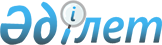 О внесении изменений и дополнений в некоторые законодательные акты Республики Казахстан по вопросам улучшения бизнес-климатаЗакон Республики Казахстан от 29 июня 2020 года № 352-VI ЗРК.
      Статья 1. Внести изменения и дополнения в следующие законодательные акты Республики Казахстан:
      1. В Земельный кодекс Республики Казахстан от 20 июня 2003 года (Ведомости Парламента Республики Казахстан, 2003 г., № 13, ст.99; 2005 г., № 9, ст.26; 2006 г., № 1, ст.5; № 3, ст.22; № 11, ст.55; № 12, ст.79, 83; № 16, ст.97; 2007 г., № 1, ст.4; № 2, ст.18; № 14, ст.105; № 15, ст.106, 109; № 16, ст.129; № 17, ст.139; № 18, ст.143; № 20, ст.152; № 24, ст.180; 2008 г., № 6-7, ст.27; № 15-16, ст.64; № 21, ст.95; № 23, ст.114; 2009 г., № 2-3, ст.18; № 13-14, ст.62; № 15-16, ст.76; № 17, ст.79; № 18, ст.84, 86; 2010 г., № 5, ст.23; № 24, ст.146; 2011 г., № 1, ст.2; № 5, ст.43; № 6, ст.49, 50; № 11, ст.102; № 12, ст.111; № 13, ст.114; № 15, ст.120; 2012 г., № 1, ст.5; № 2, ст.9, 11; № 3, ст.27; № 4, ст.32; № 5, ст.35; № 8, ст.64; № 11, ст.80; № 14, ст.95; № 15, ст.97; № 21-22, ст.124; 2013 г., № 1, ст.3; № 9, ст.51; № 14, ст.72, 75; № 15, ст.77, 79, 81;  2014 г., № 2, ст.10; № 8, ст.44; № 11, ст.63, 64; № 12, ст.82; № 14, ст.84;  № 19-I, 19-II, ст.96; № 21, ст.118, 122; № 23, ст.143; № 24, ст.145; 2015 г., № 8, ст.42; № 11, ст.57; № 19-I, ст.99, 101; № 19-II, ст.103; № 20-IV, ст.113;  № 20-VII, ст.115, 117; № 21-I, ст.124, 126; № 22-II, ст.145; № 22-VI, ст.159; 2016 г., № 6, ст.45; № 7-II, ст.53, 56; № 8-II, ст.72; № 10, ст.79; 2017 г., № 3, ст.6; № 4, ст.7; № 12, ст.34; № 14, ст.51, 54; № 23-V, ст.113; 2018 г., № 9, ст.27; № 10, ст.32; 2019 г., № 1, ст.4; № 2, ст.6; № 7, ст.37, 39; № 19-20, ст.86;  № 21-22, ст.90, 91; № 23, ст.103, 108; № 24-I, ст.119; Закон Республики Казахстан от 13 мая 2020 года "О внесении изменений и дополнений  в некоторые законодательные акты Республики Казахстан по вопросам регулирования миграционных процессов", опубликованный в газетах  "Егемен Қазақстан" и "Казахстанская правда" 14 мая 2020 г.; Закон Республики Казахстан от 29 мая 2020 года "О внесении изменений и дополнений в некоторые законодательные акты Республики Казахстан по вопросам запретных зон и запретных районов при арсеналах, базах и складах Вооруженных Сил, других войск и воинских формирований", опубликованный в газетах "Егемен Қазақстан" и "Казахстанская правда" 1 июня 2020 г.; Закон Республики Казахстан от 9 июня 2020 года "О внесении изменений и дополнений в некоторые законодательные акты Республики Казахстан по вопросам сокращения количества операторов жилищных программ", опубликованный в газетах "Егемен Қазақстан" и "Казахстанская правда" 10 июня 2020 г.):
      1) пункт 5 статьи 9 дополнить частью четвертой следующего содержания:
      "Субъектам малого или среднего предпринимательства по их заявлениям предоставляется рассрочка выплаты суммы, равной кадастровой (оценочной) стоимости земельного участка, предусмотренной законодательством Республики Казахстан для измененного целевого назначения, в порядке, установленном статьей 49 настоящего Кодекса.";
      2) часть шестую пункта 1 статьи 33 дополнить подпунктом 8) следующего cодержания:
      "8) при передаче права застройщиком в сфере долевого участия в жилищном строительстве уполномоченной компании в соответствии с законодательством Республики Казахстан о долевом участии в жилищном строительстве.";
      3) пункт 2 статьи 35 дополнить частью пятой следующего содержания:
      "Право временного возмездного землепользования по землям, используемым для строительства объектов в черте населенного пункта, предоставляется на срок не менее трех лет.";
      4) в статье 43:
      в пункте 2:
      в части четвертой слово "семи" заменить словом "трех";
      в части двадцатой слово "пяти" заменить словом "двух";
      в части двадцать третьей слова "пяти рабочих дней" заменить словами "одного рабочего дня";
      в пункте 3:
      в части четвертой слова "трех рабочих дней" заменить словами "одного рабочего дня";
      в части пятой слова "в течение десяти рабочих дней" заменить словами "и вносят материалы в земельную комиссию в течение семи рабочих дней";
      в части седьмой слова "до двух месяцев" заменить словами "до пятнадцати рабочих дней";
      в пункте 7:
      дополнить частью третьей следующего содержания:
      "Для принятия решения о предоставлении права на земельный участок уполномоченный орган области, города республиканского значения, столицы, района, города областного значения в течение одного рабочего дня направляет утвержденный землеустроительный проект в местный исполнительный орган области, города республиканского значения, столицы, района, города областного значения, акиму города районного значения, поселка, села, сельского округа.";
      в части третьей слова "в срок до семи рабочих дней с момента поступления землеустроительного проекта, утвержденного соответствующим уполномоченным органом области, города республиканского значения, столицы, района, города областного значения," заменить словами "в течение трех рабочих дней с момента поступления утвержденного землеустроительного проекта";
      в пункте 8 слово "шести" заменить словом "четырех";
      5) в статье 44-1:
      в пункте 1:
      абзац первый изложить в следующей редакции:
      "1. При испрашивании земельного участка для строительства объекта в черте населенного пункта из земель, находящихся в государственной собственности, за исключением земель, выставляемых на торги (конкурсы, аукционы) согласно статье 48 настоящего Кодекса, предоставление земельного участка производится в следующей последовательности:";
      дополнить подпунктом 2-1) следующего содержания:
      "2-1) составление архитектурно-планировочного задания, технических условий на подключение к инженерным сетям и топографии;";
      часть шестую пункта 2 изложить в следующей редакции:
      "Формы заявления, заключения согласующих органов, акта выбора земельного участка, архитектурно-планировочного задания, технических условий на подключение к инженерным сетям и топографии, земельно-кадастрового плана утверждаются соответствующими центральными уполномоченными органами.";
      в пункте 4:
      часть первую изложить в следующей редакции:
      "4. Структурное подразделение местного исполнительного органа, осуществляющее функции в сфере архитектуры и градостроительства, в течение семи рабочих дней в соответствии с утвержденными градостроительными документами подготавливает акт выбора земельного участка с его ситуационной схемой, архитектурно-планировочное задание, опросный лист для получения технических условий, топографию и направляет их на согласование одновременно всем заинтересованным государственным органам, соответствующим службам, субъектам естественных монополий, Государственной корпорации, ведущей государственный земельный кадастр, посредством информационных систем государственных органов либо на бумажных носителях при отсутствии у согласующих органов этих систем.";
      дополнить частью четвертой следующего содержания:
      "Субъекты естественных монополий со дня получения опросного листа для получения технических условий, ситуационной схемы и топографии в течение пяти рабочих дней подготавливают и представляют технические условия на подключение к инженерным сетям.";
      часть седьмую дополнить словами "с приложением архитектурно-планировочного задания, технических условий на подключение к инженерным сетям и топографии";
      6) в части пятой пункта 3 статьи 47 слово "пятнадцати" заменить словом "пяти";
      7) в статье 48:
      подпункт 5-2) части первой пункта 1 изложить в следующей редакции:
      "5-2) физическим и юридическим лицам для строительства инженерно-коммуникационных сетей и систем к земельным участкам, принадлежащим им на праве собственности и землепользования, согласно схемам трасс, выдаваемым органами архитектуры и градостроительства вместе с техническими условиями на подключение к инженерным сетям и архитектурно-планировочным заданием в порядке, установленном законодательством Республики Казахстан об архитектурной, градостроительной и строительной деятельности;";
      пункт 7 изложить в следующей редакции:
      "7. Итоги торгов (конкурсов, аукционов) по продаже земельного участка или предоставлению права аренды земельного участка оформляются протоколом. На основании протокола в течение двух рабочих дней заключается договор купли-продажи или аренды земельного участка по форме, утвержденной центральным уполномоченным органом.";
      8) в статье 49-1:
      подпункт 5) пункта 1 исключить;
      в пункте 3 слова "до тридцати календарных дней" заменить словами "до тринадцати рабочих дней";
      в пункте 5 слова "трех рабочих дней" заменить словами "одного рабочего дня";
      в пункте 6 слово "пяти" заменить словом "трех";
      в пункте 7 слова "трех рабочих дней" заменить словами "одного рабочего дня";
      пункт 9 исключить;
      в пункте 10:
      слова "трех рабочих дней" заменить словами "одного рабочего дня";
      слова ", а при изменении целевого назначения земельного участка, расположенного в черте населенного пункта, для целей строительства в течение трех рабочих дней с момента утверждения земельно-кадастрового плана" исключить;
      в пункте 11:
      слово "пяти" заменить словом "двух";
      слова ", при изменении целевого назначения земельного участка, расположенного в черте населенного пункта, для целей строительства – в течение пяти рабочих дней с момента утверждения земельно-кадастрового плана" исключить;
      9) в пункте 2 статьи 94:
      часть третью изложить в следующей редакции:
      "Предписание о необходимости принятия мер по использованию земельного участка по назначению и по устранению нарушения законодательства Республики Казахстан как обременение права на земельный участок подлежит государственной регистрации в соответствии с Законом Республики Казахстан "О государственной регистрации прав на недвижимое имущество".";
      дополнить частями четвертой и пятой следующего содержания:
      "Обременение права на земельный участок, указанное в части третьей настоящего пункта, не ограничивает права собственника земельного участка или землепользователя на отчуждение земельного участка или права землепользования и переходит к новому правообладателю в соответствии с законодательством Республики Казахстан.
      По истечении срока предписания иск о принудительном изъятии земельного участка предъявляется новому правообладателю.";
      10) в подпункте 3) пункта 4 статьи 150 слово "семи" заменить словом "четырех".
      2. В Бюджетный кодекс Республики Казахстан от 4 декабря 2008 года (Ведомости Парламента Республики Казахстан, 2008 г., № 21, ст.93; 2009 г., № 23, ст.112; № 24, ст.129; 2010 г., № 5, ст.23; № 7, ст.29, 32; № 15, ст.71; № 24, ст.146, 149, 150; 2011 г., № 2, ст.21, 25; № 4, ст.37; № 6, ст.50; № 7, ст.54; № 11, ст.102; № 13, ст.115; № 15, ст.125; № 16, ст.129; № 20, ст.151; № 24, ст.196; 2012 г., № 1, ст.5; № 2, ст.16; № 3, ст.21; № 4, ст.30, 32; № 5, ст.36, 41; № 8, ст.64; № 13, ст.91; № 14, ст.94; № 18-19, ст.119; № 23-24, ст.125; 2013 г., № 2, ст.13; № 5-6, ст.30; № 8, ст.50; № 9, ст.51; № 10-11, ст.56; № 13, ст.63; № 14, ст.72; № 15, ст.81, 82; № 16, ст.83; № 20, ст.113; № 21-22, ст.114; 2014 г., № 1, ст.6; № 2, ст.10, 12; № 4-5, ст.24; № 7, ст.37; № 8, ст.44; № 11, ст.63, 69; № 12, ст.82; № 14, ст.84, 86; № 16, ст.90; № 19-I, 19-II, ст.96; № 21, ст.122; № 22, ст.128, 131; № 23, ст.143; 2015 г., № 2, ст.3; № 11, ст.57; № 14, ст.72; № 15, ст.78; № 19-I, ст.100; № 19-II, ст.106; № 20-IV, ст.113; № 20-VII, ст.117; № 21-I, ст.121, 124; № 21-II, ст.130, 132; № 22-I, ст.140, 143; № 22-ІІ, ст.144; № 22-V, ст.156; № 22-VI, ст.159; № 23-II, ст.172; 2016 г., № 7-II, ст.53; № 8-I, ст.62; № 12, ст.87; № 22, cт.116; № 23, cт.119; № 24, cт.126; 2017 г., № 4, ст.7; № 6, ст.11; № 9, ст.18; № 10, ст.23; № 13, ст.45; № 14, ст.51; № 15, ст.55; № 20, ст.96; № 22-III, ст.109; № 23-III, ст.111; № 23-V, ст.113; № 24, ст.115; 2018 г., № 1, ст.2; № 7-8, ст.22; № 9, ст.31; № 10, ст.32; № 12, ст.39; № 14, ст.42; № 15, ст.47, 50; № 16, ст.55; № 19, ст.62; № 22, ст.82, 83; № 24, ст.93; 2019 г., № 1, ст.4; № 5-6, ст.27; № 7, ст.37, 39; № 8, ст.45; № 15-16, ст.67; № 19-20, ст.86; № 23, ст.99, 106; № 24-I, ст.118, 119; Закон Республики Казахстан от 6 мая 2020 года "О внесении изменений и дополнений в некоторые законодательные акты Республики Казахстан по вопросам социального обеспечения", опубликованный в газетах "Егемен Қазақстан" и "Казахстанская правда" 7 мая 2020 г.; Закон Республики Казахстан от 13 мая 2020 года "О внесении изменений и дополнений в некоторые законодательные акты Республики Казахстан по вопросам регулирования миграционных процессов", опубликованный в газетах "Егемен Қазақстан" и "Казахстанская правда" 14 мая 2020 г.; Закон Республики Казахстан от 25 мая 2020 года "О внесении изменений и дополнений в некоторые законодательные акты Республики Казахстан по вопросам мобилизационной подготовки и мобилизации", опубликованный в газетах "Егемен Қазақстан" и "Казахстанская правда" 26 мая 2020 г.; Закон Республики Казахстан от 9 июня 2020 года "О внесении изменений и дополнений в некоторые законодательные акты Республики Казахстан по вопросам сокращения количества операторов жилищных программ", опубликованный в газетах "Егемен Қазақстан" и "Казахстанская правда" 10 июня 2020 г.):
      в статье 157:
      пункт 1 дополнить частью второй следующего содержания:
      "Реализация бюджетных инвестиционных проектов осуществляется с применением типовых проектов (при наличии).";
      пункт 6 дополнить частью второй следующего содержания:
      "Также не допускается разработка проектно-сметной документации по бюджетным инвестиционным проектам, на реализацию которых отсутствует подтверждение финансирования из республиканского бюджета от центрального уполномоченного органа по исполнению бюджета, из местного бюджета – от местного уполномоченного органа по исполнению бюджета.".
      3. В Предпринимательский кодекс Республики Казахстан от 29 октября 2015 года (Ведомости Парламента Республики Казахстан, 2015 г., № 20-II, 20-III, ст.112; 2016 г., № 1, ст.4; № 6, ст.45; № 7-II, ст.55; № 8-I, ст.62, 65; № 8-II, ст.72; № 12, ст.87; № 23, ст.118; № 24, ст.124, 126; 2017 г., № 9, ст.21; № 14, ст.50, 51; № 22-III, ст.109; № 23-III, ст.111; № 23-V, ст.113; № 24, ст.115; 2018 г., № 10, ст.32; № 11, ст.37; № 14, ст.44; № 15, ст.46, 49, 50; № 19, ст.62; № 22, ст.82, 83; № 24, ст.94; 2019 г., № 2, ст.6; № 5-6, ст.27; № 7, ст.37, 39; № 8, ст.45; № 15-16, ст.67; № 19-20, ст.86; № 21-22, ст.90, 91; № 23, ст.108; № 24-І, 118; № 24-ІІ, ст.123, 124; Закон Республики Казахстан от 13 мая 2020 года "О внесении изменений и дополнений в некоторые законодательные акты Республики Казахстан по вопросам противодействия легализации (отмыванию) доходов, полученных преступным путем, и финансированию терроризма", опубликованный в газетах "Егемен Қазақстан" и "Казахстанская правда" 14 мая 2020 г.; Закон Республики Казахстан от 13 мая 2020 года "О внесении изменений и дополнений в некоторые законодательные акты Республики Казахстан по вопросам регулирования миграционных процессов", опубликованный в газетах "Егемен Қазақстан" и "Казахстанская правда" 14 мая 2020 г.; Закон Республики Казахстан от 25 мая 2020 года "О внесении изменений и дополнений в некоторые законодательные акты Республики Казахстан по вопросам мобилизационной подготовки и мобилизации", опубликованный в газетах "Егемен Қазақстан" и "Казахстанская правда" 26 мая 2020 г.):
      1) в оглавлении:
      заголовки параграфа 3 главы 13, статей 158 и 159 исключить;
      заголовок статьи 199 изложить в следующей редакции:
      "Статья 199. Уведомление о наличии в действиях (бездействии) признаков нарушения законодательства Республики Казахстан в области защиты конкуренции";
      параграф 1 главы 24 дополнить заголовком статьи 244-1 следующего содержания:
      "Статья 244-1. Соглашение о промышленной сборке";
      параграф 2 главы 25 дополнить заголовками статей 296-1 и 296-2 следующего содержания:
      "Статья 296-1. Формы контроля за соблюдением условий инвестиционных контрактов
      Статья 296-2. Порядок организации и осуществления контроля за соблюдением условий инвестиционных контрактов";
      2) статью 90-6 дополнить подпунктами 39-2) и 39-3) следующего содержания:
      "39-2) разрабатывает и утверждает порядок проведения мониторинга цен на товарных рынках с целью установления признаков нарушения законодательства Республики Казахстан в области защиты конкуренции и принятия мер антимонопольного реагирования;
      39-3) осуществляет мониторинг цен на товарных рынках с целью установления признаков нарушения законодательства Республики Казахстан в области защиты конкуренции и принятия мер антимонопольного реагирования;";
      3) пункт 2 статьи 100 дополнить подпунктами 24-9), 24-10), 24-11), 24-12) и 24-13) следующего содержания:
      "24-9) разрабатывает и утверждает правила и условия заключения, а также основания для изменения и расторжения соглашения о промышленной сборке транспортных средств с юридическими лицами Республики Казахстан и его типовую форму;
      24-10) разрабатывает и утверждает правила и условия заключения, а также основания для изменения и расторжения соглашения о промышленной сборке компонентов к транспортным средствам и (или) сельскохозяйственной технике с юридическими лицами Республики Казахстан и его типовую форму;
      24-11) заключает с юридическими лицами Республики Казахстан соглашение о промышленной сборке транспортных средств по утвержденной типовой форме;
      24-12) заключает с юридическими лицами Республики Казахстан соглашение о промышленной сборке сельскохозяйственной техники по утвержденной типовой форме;
      24-13) заключает с юридическими лицами Республики Казахстан соглашения о промышленной сборке компонентов к транспортным средствам и (или) сельскохозяйственной технике по утвержденной типовой форме;";
      4) параграф 3 главы 13 исключить;
      5) подпункт 2) статьи 164 изложить в следующей редакции:
      "2) юридическое лицо Республики Казахстан или его филиал, являющийся самостоятельным налогоплательщиком (за исключением финансовых организаций), осуществляющие предпринимательскую деятельность;";
      6) подпункт 4) пункта 2 статьи 169-1 изложить в следующей редакции:
      "4) субъекты естественных монополий, которым утвержден тариф с применением затратного метода тарифного регулирования и которые осуществляют закуп товаров в порядке, установленном законодательством Республики Казахстан о естественных монополиях, за исключением субъектов естественных монополий малой мощности.";
      7) пункт 1 статьи 175 изложить в следующей редакции:
      "1. Монопольно высокой ценой товара является цена, установленная субъектом рынка, занимающим доминирующее или монопольное положение, если эта цена превышает сумму необходимых для производства и реализации такого товара расходов и прибыли и цену, которая сформировалась в условиях конкуренции на сопоставимом товарном рынке, в том числе установленная:
      1) путем повышения ранее установленной цены товара, если при этом выполняются в совокупности следующие условия:
      расходы, необходимые для производства и реализации товара, остались неизменными или их изменение несоразмерно изменению цены товара;
      состав продавцов или покупателей товара остался неизменным либо изменение состава продавцов или покупателей товара является незначительным;
      условия обращения товара на товарном рынке, в том числе обусловленные мерами государственного регулирования, включая налогообложение, таможенно-тарифное, тарифное и нетарифное регулирование, остались неизменными или их изменение несоразмерно изменению цены товара;
      2) путем неснижения ранее установленной цены товара, если при этом выполняются в совокупности следующие условия:
      расходы, необходимые для производства и реализации товара, существенно снизились;
      состав продавцов или покупателей товара обусловливает возможность изменения цены товара в сторону уменьшения;
      условия обращения товара на товарном рынке, в том числе обусловленные мерами государственного регулирования, включая налогообложение, таможенно-тарифное, тарифное и нетарифное регулирование, обеспечивают возможность изменения цены товара в сторону уменьшения.";
      8) пункты 1 и 9 статьи 192 изложить в следующей редакции:
      "1. Государство участвует в предпринимательской деятельности в следующих случаях:
      1) отсутствия иной возможности обеспечения национальной безопасности, обороноспособности государства или защиты интересов общества;
      2) использования и содержания стратегических объектов, находящихся в государственной собственности;
      3) осуществления деятельности в сферах, отнесенных к государственной монополии;
      4) отсутствия либо низкого уровня развития конкуренции на соответствующем товарном рынке;
      5) осуществления деятельности ранее созданными государственными предприятиями, юридическими лицами, более пятидесяти процентов акций (долей участия в уставном капитале) которых принадлежат государству, и аффилированными с ними лицами.
      Перечень видов деятельности, осуществляемых государственными предприятиями, юридическими лицами, более пятидесяти процентов акций (долей участия в уставном капитале) которых принадлежат государству, и аффилированными с ними лицами, утверждается Правительством Республики Казахстан.";
      "9. Требования частей первой и второй пункта 4, пунктов 5, 6, 7 и 8 настоящей статьи распространяются только на случаи, предусмотренные подпунктами 4) и 5) части первой пункта 1 настоящей статьи.";
      9) статью 195 дополнить подпунктом 4) следующего содержания:
      "4) мониторинг цен на товарных рынках.";
      10) в статье 199:
      заголовок изложить в следующей редакции:
      "Статья 199. Уведомление о наличии в действиях (бездействии) признаков нарушения законодательства Республики Казахстан в области защиты конкуренции";
      пункт 2 изложить в следующей редакции:
      "2. Антимонопольный орган выносит решение о проведении расследования, если организацией, наделенной государством функцией регулирования деятельности субъектов рынка, государственным, местным исполнительным органами, субъектом рынка не прекращены действия (бездействие), указанные в уведомлении, в сроки, установленные пунктом 2-1 настоящей статьи.";
      дополнить пунктом 2-1 следующего содержания:
      "2-1. Срок исполнения уведомления и предоставления информации о его исполнении составляет тридцать календарных дней со дня его получения организацией, наделенной государством функцией регулирования деятельности субъектов рынка, государственным, местным исполнительным органами, субъектом рынка.
      В случае необходимости дополнительных временных затрат организация, наделенная государством функцией регулирования деятельности субъектов рынка, государственный, местный исполнительный органы, субъект рынка вправе не позднее трех рабочих дней до истечения срока исполнения уведомления обратиться в антимонопольный орган с заявлением о продлении срока исполнения уведомления.
      В заявлении организации, наделенной государством функцией регулирования деятельности субъектов рынка, государственного, местного исполнительного органов, субъекта рынка в обязательном порядке излагаются меры, которые будут приняты по исполнению уведомления, и объективные причины продления срока исполнения уведомления.
      Антимонопольный орган в течение трех рабочих дней со дня получения заявления с учетом изложенных в нем доводов принимает решение о продлении срока исполнения уведомления или об отказе в продлении с мотивированным обоснованием.
      Срок продления исполнения уведомления составляет не более тридцати календарных дней.";
      11) в статье 203:
      в пункте 1 слова "в письменном виде" исключить;
      пункт 3 изложить в следующей редакции:
      "3. Ходатайство и приложения к нему, представляемые физическим лицом, заверяются нотариально удостоверенной подписью физического лица.";
      12) в статье 204:
      подпункты 1) и 9) пункта 1 исключить;
      подпункты 6) и 7) пункта 2 исключить;
      подпункт 6) пункта 3 исключить;
      подпункт 2) пункта 4 исключить;
      13) в части второй статьи 206 слова "Письменное уведомление" заменить словом "Уведомление";
      14) подпункты 6) и 7) пункта 1 статьи 207 исключить;
      15) подпункт 2) пункта 1 статьи 217 изложить в следующей редакции:
      "2) объект расследования – физическое лицо, юридическое лицо или его филиал, являющийся самостоятельным налогоплательщиком (за исключением финансовых организаций), в отношении действий которых проводится расследование. Указанные лица признаются объектом расследования с момента издания приказа о проведении расследования;";
      16) в части второй статьи 220 слова "Физическое или юридическое лицо, в отношении которого проводится расследование," заменить словами "Объект расследования";
      17) статью 223 дополнить подпунктом 2-1) следующего содержания:
      "2-1) снятия с учетной регистрации филиала юридического лица – единственного объекта расследования;";
      18) параграф 1 главы 24 дополнить статьей 244-1 следующего содержания:
      "Статья 244-1. Соглашение о промышленной сборке
      1. В целях стимулирования развития производства транспортных средств и (или) их компонентов, сельскохозяйственной техники и (или) ее компонентов уполномоченный орган в области государственной поддержки индустриальной деятельности заключает с юридическими лицами Республики Казахстан соглашение о промышленной сборке транспортных средств, соглашение о промышленной сборке сельскохозяйственной техники, соглашения о промышленной сборке компонентов к транспортным средствам и (или) сельскохозяйственной технике.
      Под транспортным средством понимается устройство, в том числе технически сложное изделие, предназначенное для перевозки людей, грузов или оборудования, установленного на нем, за исключением сельскохозяйственной техники.
      Под сельскохозяйственной техникой понимается техническое средство, в том числе технически сложное изделие, предназначенное для повышения производительности труда в сельском хозяйстве путем механизации и автоматизации отдельных операций или технологических процессов.
      Под компонентом к транспортному средству понимается составная часть конструкции транспортного средства, деталь, узел, комплектующее изделие, материал, химическая, лакокрасочная продукция и иное комплектующее, необходимые для производства транспортного средства.
      Под компонентом к сельскохозяйственной технике понимается составная часть конструкции сельскохозяйственной техники, деталь, узел, комплектующее изделие, материал, химическая, лакокрасочная продукция и иное комплектующее, необходимые для производства сельскохозяйственной техники.
      2. Заключение одного из соглашений, предусмотренных частью первой пункта 1 настоящей статьи, является подтверждением, что юридическое лицо Республики Казахстан является субъектом индустриальной деятельности в области производства транспортных средств и (или) их компонентов, сельскохозяйственной техники и (или) ее компонентов.
      3. В целях контроля соблюдения требований, установленных соглашениями, предусмотренными частью первой пункта 1 настоящей статьи, уполномоченный орган в области государственной поддержки индустриальной деятельности осуществляет проверку исполнения юридическим лицом Республики Казахстан принятых им обязательств в рамках таких соглашений в соответствии с подпунктами 24-1), 24-9) и 24-10) пункта 2 статьи 100 настоящего Кодекса.
      4. В случае выявления нарушений в части неисполнения или ненадлежащего исполнения юридическим лицом Республики Казахстан требований одного из соглашений, перечисленных в части первой пункта 1 настоящей статьи, уполномоченный орган в области государственной поддержки индустриальной деятельности расторгает соглашение в одностороннем порядке в соответствии с гражданским законодательством Республики Казахстан при неустранении выявленных нарушений в месячный срок с момента направления уведомления.
      5. Соглашение о промышленной сборке транспортных средств, за исключением кодов единой Товарной номенклатуры внешнеэкономической деятельности Евразийского экономического союза (далее – ТН ВЭД) седельных тягачей, автобусов, специальной техники, легковых и грузовых автомобилей, заключается с юридическими лицами Республики Казахстан по кодам ТН ВЭД в соответствии с правилами и условиями заключения таких соглашений, предусмотренными подпунктом 24-9) пункта 2 статьи 100 настоящего Кодекса.
      6. Соглашение о промышленной сборке транспортных средств по кодам ТН ВЭД седельных тягачей, автобусов, специальной техники, легковых и грузовых автомобилей с юридическими лицами Республики Казахстан, с которыми ранее не было заключено соглашение о промышленной сборке моторных транспортных средств, заключается в соответствии с правилами и условиями заключения таких соглашений, предусмотренными подпунктом 24-9) пункта 2 статьи 100 настоящего Кодекса, после выполнения начальных требований балльной системы оценки локализации, которые включают использование технологического оборудования и выполнение следующих условий:
      1) организацию на предприятии технологических операций по сварке, окраске (включая катафорез по легковым автомобилям) и сборке кузова (кабины) не менее двух моделей – в отношении легковых автомобилей, не менее одной модели – в отношении седельных тягачей, автобусов, специальной техники и грузовых автомобилей по соответствующему коду ТН ВЭД с производственной мощностью предприятия при двухсменном режиме работы не менее двадцати пяти тысяч в год – в отношении легковых автомобилей, не менее десяти тысяч в год – в отношении седельных тягачей, специальной техники и грузовых автомобилей, не менее одной тысячи двухсот в год – в отношении автобусов;
      2) наличие производственных активов на сумму не менее восемнадцатимиллионнократного размера месячного расчетного показателя – в отношении легковых автомобилей, не менее семисотпятидесятитысячекратного размера месячного расчетного показателя – в отношении седельных тягачей, автобусов, специальной техники и грузовых автомобилей.
      7. Соглашение о промышленной сборке транспортных средств по кодам ТН ВЭД седельных тягачей, автобусов, специальной техники, легковых и грузовых автомобилей с юридическими лицами Республики Казахстан, с которыми ранее было заключено соглашение (многостороннее соглашение) о промышленной сборке моторных транспортных средств, прекращающее свое действие 31 декабря 2020 года, заключается только после выполнения ранее принятых условий и обязательств соглашения (многостороннего соглашения) о промышленной сборке моторных транспортных средств, включая выполнение технологических операций по сварке и окраске.
      Допускается заключение многостороннего соглашения о промышленной сборке транспортных средств в рамках заключенного с одним из юридических лиц Республики Казахстан соглашения в порядке, установленном правилами и условиями заключения таких соглашений, предусмотренными подпунктом 24-9) пункта 2 статьи 100 настоящего Кодекса, кроме многостороннего соглашения о промышленной сборке транспортных средств по кодам ТН ВЭД легковых автомобилей.
      На заключаемые соглашения, вступающие в силу после 1 января 2021 года, распространяются требования балльной системы оценки локализации в соответствии с правилами и условиями заключения таких соглашений, предусмотренными подпунктом 24-9) пункта 2 статьи 100 настоящего Кодекса.
      8. Соглашение о промышленной сборке сельскохозяйственной техники по кодам ТН ВЭД тракторов, комбайнов зерноуборочных и комбайнов силосоуборочных с юридическими лицами Республики Казахстан заключается в соответствии с правилами и условиями заключения таких соглашений, предусмотренными подпунктом 24-10) пункта 2 статьи 100 настоящего Кодекса, при выполнении следующих условий:
      1) организации на предприятии операций по изготовлению, включая раскрой, гибку заготовок, сварку, сборку и окраску;
      2) наличии производственных активов на сумму не менее трехсотсемидесятипятитысячекратного размера месячного расчетного показателя.
      9. Предоставление инвестиционных преференций в соответствии со статьей 286 настоящего Кодекса и стимулирование производства в Республике Казахстан экологически чистых автомобильных транспортных средств (соответствующих экологическому классу 4 и выше; с электродвигателями) и их компонентов, а также самоходной сельскохозяйственной техники, соответствующей экологическим требованиям, определенным техническими регламентами в соответствии с экологическим законодательством Республики Казахстан в отношении транспортных средств и (или) их компонентов, сельскохозяйственной техники и (или) ее компонентов, допускаются только при условии наличия у юридического лица Республики Казахстан соответствующего соглашения о промышленной сборке транспортных средств и (или) их компонентов, сельскохозяйственной техники и (или) ее компонентов.
      10. Объем льгот и преференций, предоставляемых юридическим лицам Республики Казахстан, с которыми были заключены соглашения в соответствии с пунктами 6, 7 и 8 настоящей статьи, будет определяться на основе балльной системы по оценке локализации, разрабатываемой и утверждаемой уполномоченным органом в области государственной поддержки индустриальной деятельности.
      Балльная система по оценке локализации должна обеспечивать предоставление максимального уровня льгот и преференций по транспортным средствам, произведенным с максимальным уровнем локализации.";
      19) в статье 286:
      подпункт 2) пункта 1 изложить в следующей редакции:
      "2) по специальному инвестиционному проекту – юридическому лицу Республики Казахстан, осуществляющему деятельность в качестве участника специальной экономической зоны или владельца свободного склада, производителям транспортных средств и (или) их компонентов, а также сельскохозяйственной техники и (или) ее компонентов – при наличии соответствующего соглашения о промышленной сборке.";
      пункт 2 исключить;
      в пункте 5:
      подпункт 3) исключить;
      части первую и вторую подпункта 5) изложить в следующей редакции:
      "5) доля государства и (или) субъекта квазигосударственного сектора – юридического лица Республики Казахстан в качестве учредителя и (или) участника (акционера) юридического лица Республики Казахстан не превышает двадцати шести процентов, за исключением юридического лица Республики Казахстан в отрасли машиностроения, включая производство литейной продукции;
      доля государства и (или) субъекта квазигосударственного сектора – юридического лица Республики Казахстан в качестве учредителя и (или) участника (акционера) юридического лица Республики Казахстан в отрасли машиностроения, включая производство литейной продукции, не превышает пятидесяти процентов.
      Участие государства и (или) субъекта квазигосударственного сектора – юридического лица Республики Казахстан в качестве учредителя и (или) участника (акционера) юридического лица Республики Казахстан составляет не более пяти лет с даты регистрации инвестиционного контракта, за исключением инвестиционных приоритетных проектов в отрасли машиностроения, включая производство литейной продукции, где участие государства и (или) субъекта квазигосударственного сектора – юридического лица Республики Казахстан в качестве учредителя и (или) участника (акционера) юридического лица Республики Казахстан составляет не более двадцати лет с даты регистрации инвестиционного контракта. В течение пяти лет государство и (или) субъект квазигосударственного сектора обязаны выйти из состава учредителей и (или) участников (акционеров) юридического лица Республики Казахстан. В случае невыполнения данного условия применение инвестиционных преференций приостанавливается до его (их) полного выхода из состава учредителей и (или) участников (акционеров) юридического лица Республики Казахстан, но не более одного года.";
      подпункт 6) исключить;
      подпункт 4) пункта 5-1 исключить;
      20) абзац первый пункта 1 статьи 289 изложить в следующей редакции:
      "1. Юридическим лицам Республики Казахстан, реализующим инвестиционные приоритетные проекты, соответствующие пункту 5 статьи 286 настоящего Кодекса, реализующим специальные инвестиционные проекты, соответствующие пункту 5-1 статьи 286 настоящего Кодекса, а также реализующим инвестиционные стратегические проекты по инвестиционным контрактам, заключенным до 1 января 2015 года, гарантируется стабильность при изменении:";
      21) пункт 1-1 статьи 292 изложить в следующей редакции:
      "1-1. Заявка на предоставление инвестиционных преференций в рамках реализации специального инвестиционного проекта принимается и регистрируется по форме и в порядке, которые установлены уполномоченным органом, определяемым Правительством Республики Казахстан для заключения специального инвестиционного контракта.";
      22) параграф 2 главы 25 дополнить статьями 296-1 и 296-2 следующего содержания:
      "Статья 296-1. Формы контроля за соблюдением условий инвестиционных контрактов
      Контроль за соблюдением условий инвестиционных контрактов осуществляется уполномоченным органом по инвестициям в следующих формах:
      1) камерального контроля, осуществляемого на основе изучения и анализа отчетов, представленных в соответствии с пунктом 1 статьи 296-2 настоящего Кодекса;
      2) посещения объекта инвестиционной деятельности, в том числе с рассмотрением документов по исполнению рабочей программы и условий инвестиционного контракта.
      Статья 296-2. Порядок организации и осуществления контроля за соблюдением условий инвестиционных контрактов
      1. После заключения инвестиционного контракта юридическое лицо Республики Казахстан представляет по форме, устанавливаемой уполномоченным органом по инвестициям, полугодовые отчеты о выполнении инвестиционного контракта не позднее 25 июля и 25 января с расшифровкой по статьям затрат, предусмотренных рабочей программой, с приложением документов, подтверждающих ввод в эксплуатацию фиксированных активов, поставку и использование запасных частей к технологическому оборудованию, сырья и (или) материалов.
      2. Изменения в приложения к инвестиционному контракту и специальному инвестиционному контракту могут вноситься по соглашению сторон два раза в год.
      3. Проверка с посещением объекта инвестиционной деятельности проводится в течение шести месяцев после ввода в эксплуатацию фиксированных активов при условии завершения рабочей программы.
      4. По результатам проверки представитель уполномоченного органа по инвестициям и руководитель юридического лица Республики Казахстан, заключившего инвестиционный контракт, подписывают по форме, установленной уполномоченным органом по инвестициям, акт текущего состояния исполнения рабочей программы инвестиционного контракта.
      5. В случае неисполнения или ненадлежащего исполнения рабочей программы инвестиционного контракта уполномоченный орган по инвестициям направляет юридическому лицу Республики Казахстан, заключившему инвестиционный контракт, уведомление в письменной форме с указанием нарушений и устанавливает трехмесячный срок для устранения нарушений.
      6. В случае, если по результатам проверки, проведенной уполномоченным органом по инвестициям, будет установлено, что ввезенные для реализации инвестиционного проекта и освобожденные от уплаты таможенных пошлин технологическое оборудование, комплектующие, запасные части к нему, сырье и (или) материалы не были введены в эксплуатацию либо не были использованы, юридическое лицо Республики Казахстан, не уплатившее вследствие предоставленных по инвестиционному контракту инвестиционных преференций суммы таможенных пошлин, уплачивает их в части неиспользованных оборудования, комплектующих, запасных частей к нему, сырья и (или) материалов с начислением пени в порядке, установленном законодательством Республики Казахстан.
      7. После завершения реализации рабочей программы юридическое лицо Республики Казахстан, заключившее инвестиционный контракт, в течение двух месяцев представляет в уполномоченный орган по инвестициям аудиторский отчет, который должен содержать:
      1) информацию об исполнении инвестиционных обязательств согласно рабочей программе;
      2) расшифровку по фиксированным активам, приобретенным в соответствии с рабочей программой;
      3) сводный реестр документов, подтверждающих выполнение рабочей программы;
      4) сведения об исполнении условий инвестиционного контракта.
      В случае, если инвестиционный контракт предусматривает предоставление инвестиционной субсидии, юридическое лицо Республики Казахстан, заключившее инвестиционный контракт, в течение двух месяцев представляет в уполномоченный орган аудиторский отчет аудиторской организации, которая соответствует минимальным требованиям, установленным уполномоченным органом в области аудиторской деятельности.
      8. Информация о расторжении инвестиционного контракта в целях обеспечения защиты экономических интересов государства направляется:
      1) в органы государственных доходов и при необходимости в иные государственные органы для принятия соответствующих мер;
      2) по инвестиционным контрактам, согласно которым предоставлен государственный натурный грант, – в органы государственных доходов, уполномоченный орган по управлению государственным имуществом и (или) центральный уполномоченный орган по управлению земельными ресурсами, а также местные исполнительные органы.
      9. Юридическое лицо Республики Казахстан, заключившее инвестиционный контракт, в течение действия инвестиционного контракта не имеет права:
      1) изменять целевое назначение предоставленного государственного натурного гранта, а также имущества, приобретенного в соответствии с рабочей программой;
      2) отчуждать предоставленный государственный натурный грант, а также имущество, приобретенное в соответствии с рабочей программой.
      10. Контроль за целевым использованием объектов освобождения от обложения таможенными пошлинами осуществляется в порядке, определенном Евразийской экономической комиссией.";
      23) в пункте 2 статьи 323 слова "пункта 1 статьи 159, пунктов 3, 4 и 5 статьи 295" заменить словами "пунктов 3, 4 и 5 статьи 295, пункта 1 статьи 296-2".
      4. В Гражданский процессуальный кодекс Республики Казахстан от 31 октября 2015 года (Ведомости Парламента Республики Казахстан, 2015 г., № 20-V, 20-VI, ст.114; 2016 г., № 7-II, ст.55; № 12, ст.87; 2017 г., № 1-2, ст.3; № 4, ст.7; № 8, ст.16; № 16, ст.56; № 21, ст.98; 2018 г., № 10, ст.32; № 13, ст.41; № 14, ст.44; № 16, ст.53; № 24, ст.93; 2019 г., № 2, ст.6; № 7, ст.36, 37; № 15-16, ст.67; № 23, ст.103; № 24-І, ст.118, 119; Закон Республики Казахстан от 6 мая 2020 года "О внесении изменений и дополнений в некоторые законодательные акты Республики Казахстан по вопросам социального обеспечения", опубликованный в газетах "Егемен Қазақстан" и "Казахстанская правда" 7 мая 2020 г.; Закон Республики Казахстан от 10 июня 2020 года "О внесении изменений и дополнений в Гражданский процессуальный кодекс Республики Казахстан по вопросам внедрения современных форматов работы судов, сокращения излишних судебных процедур и издержек", опубликованный в газетах "Егемен Қазақстан" и "Казахстанская правда" 11 июня 2020 г.):
      1) в статье 127:
      абзацы первый и второй части второй изложить в следующей редакции:
      "2. Лица, участвующие в деле, свидетели, эксперты, специалисты и переводчики могут быть извещены или вызваны путем направления извещения по адресу электронной почты или абонентскому номеру сотовой связи, а также с использованием иных электронных средств связи, обеспечивающих фиксирование извещения или вызова.
      В случае отсутствия сведений об адресе электронной почты или абонентском номере сотовой связи, или иных электронных средствах связи, обеспечивающих фиксирование извещения или вызова, направляется судебная повестка или иное извещение на бумажном носителе по последнему известному месту жительства или месту нахождения.";
      в части четвертой:
      в подпункте 5) слова "иных средств связи" заменить словами "иных электронных средств связи";
      подпункт 6) изложить в следующей редакции:
      "6) на бумажном носителе – по последнему известному месту жительства или месту нахождения.";
      в абзаце восьмом слова "иных средств связи" заменить словами "иных электронных средств связи";
      2) в статье 128:
      абзац двенадцатый части первой исключить;
      дополнить частью 2-1 следующего содержания:
      "2-1. Лицо, передавшее телефонограмму об извещении или вызове, должно удостоверить ее своей подписью и указанием, кому и когда она передана.
      Документ, подтверждающий отправку телефонограммы, приобщается к материалам дела.";
      3) в статье 130:
      часть первую изложить в следующей редакции:
      "1. Судебная повестка или иное извещение на бумажном носителе, адресованные гражданину, вручается ему лично под расписку на подлежащем возврату в суд корешке повестки или копии иного извещения на бумажном носителе.
      Судебная повестка или иное извещение на бумажном носителе, адресованные юридическому лицу, вручается его представителю или соответствующему лицу, выполняющему управленческие функции, сотруднику охранной службы либо другому работнику вызываемого, извещаемого лица, которые расписываются на корешке повестки или копии иного извещения на бумажном носителе о получении с указанием своей должности, фамилии и инициалов.
      Судебная повестка или иное извещение на бумажном носителе направляется юридическому лицу в случае, если исчерпаны все возможности направления электронных видов извещения и вызова.
      Судебная повестка или иное извещение на бумажном носителе считаются доставленными юридическому лицу по месту его нахождения, даже если юридическое лицо отсутствует по указанному адресу.";
      часть третью после слов "извещения", "извещение" дополнить словами "на бумажном носителе";
      4) в статье 131:
      в части первой слова "извещение лицо" заменить словами "извещение на бумажном носителе лицо";
      в части второй слова "иного извещения" заменить словами "иного извещения на бумажном носителе";
      5) часть первую статьи 196 дополнить словами ", связанных с непредвиденными и (или) чрезвычайными обстоятельствами";
      6) часть первую статьи 198 изложить в следующей редакции:
      "1. Отложение разбирательства дела допускается в случаях:
      1) если суд признает невозможным рассмотрение дела в этом судебном заседании вследствие неявки кого-либо из участников процесса, – в порядке, предусмотренном статьями 196 и 197 настоящего Кодекса;
      2) массового нарушения порядка присутствующими при разбирательстве дела, при котором применяется порядок, предусмотренный частью четвертой статьи 188 настоящего Кодекса;
      3) предъявления встречного иска – в порядке, предусмотренном частью второй статьи 153 настоящего Кодекса;
      4) необходимости представления или истребования дополнительных доказательств – в порядке, предусмотренном статьей 73 настоящего Кодекса;
      5) возникновения непредвиденных и чрезвычайных обстоятельств, препятствующих явке участников на судебное заседание либо делающих ее невозможной.".
      5. В Закон Республики Казахстан от 17 апреля 1995 года "О государственной регистрации юридических лиц и учетной регистрации филиалов и представительств" (Ведомости Верховного Совета Республики Казахстан, 1995 г., № 3-4, ст.35; № 15-16, ст.109; № 20, ст.121; Ведомости Парламента Республики Казахстан, 1996 г., № 1, ст.180; № 14, ст.274; 1997 г., № 12, ст.183; 1998 г., № 5-6, ст.50; № 17-18, ст.224; 1999 г., № 20, ст.727; 2000 г., № 3-4, ст.63, 64; № 22, ст.408; 2001 г., № 1, ст.1; № 8, ст.52; № 24, ст.338; 2002 г., № 18, ст.157; 2003 г., № 4, ст.25; № 15, ст.139; 2004 г., № 5, ст.30; 2005 г., № 13, ст.53; № 14, ст.55, 58; № 23, ст.104; 2006 г., № 10, ст.52; № 15, ст.95; № 23, ст.141; 2007 г., № 3, ст.20; 2008 г., № 12, ст.52; № 23, ст.114; № 24, ст.126, 129; 2009г., № 24, ст.122, 125; 2010г., № 1-2, ст.2; № 5, ст.23; 2011 г., № 11, ст.102; № 12, ст.111; № 17, ст.136; 2012 г., № 2, ст.14; № 13, ст.91; № 21-22, ст.124; 2013 г., № 10-11, ст.56; 2014 г., № 1, ст.9; № 4-5, ст.24; № 12, ст.82; № 14, ст.84; № 19-I, 19-II, ст.96; № 21, ст.122; № 23, ст.143; 2015 г., № 8, ст.42; № 15, ст.78; № 16, ст.79; № 20-IV, ст.113; № 22-VI, ст.159; № 23-I, ст.169; 2016 г., № 24, ст.124; 2017 г., № 4, ст.7; № 22-III, ст.109; 2018 г., № 13, ст.41; 2019 г., № 2, ст.6; № 7, ст.37; № 15-16, ст.67; № 21-22, ст.90; № 23, ст.103; № 24-І, ст.118; Закон Республики Казахстан от 13 мая 2020 года "О внесении изменений и дополнений в некоторые законодательные акты Республики Казахстан по вопросам противодействия легализации (отмыванию) доходов, полученных преступным путем, и финансированию терроризма", опубликованный в газетах "Егемен Қазақстан" и "Казахстанская правда" 14 мая 2020 г.):
      в статье 6:
      часть тринадцатую изложить в следующей редакции:
      "При государственной регистрации юридического лица, относящегося к субъекту малого и среднего предпринимательства, а также в случае, предусмотренном частью второй статьи 6-1 настоящего Закона, через веб-портал "электронного правительства" в обязательном порядке подается заявление в электронной форме на открытие банковского счета и на обязательное страхование работника от несчастных случаев (за исключением случаев, когда учредитель (учредители) юридического лица осуществляет (осуществляют) деятельность без вступления в трудовые отношения с физическими лицами) в соответствии с требованиями, установленными Законом Республики Казахстан "Об обязательном страховании работника от несчастных случаев при исполнении им трудовых (служебных) обязанностей" и нормативными правовыми актами уполномоченного органа по регулированию, контролю и надзору финансового рынка и финансовых организаций.";
      дополнить частью четырнадцатой следующего содержания:
      "Банки второго уровня или организации, осуществляющие отдельные виды банковских операций, вправе отказать в открытии банковского счета в соответствии с Законом Республики Казахстан "О платежах и платежных системах".".
      6. В Закон Республики Казахстан от 5 октября 1995 года "О производственном кооперативе" (Ведомости Верховного Совета Республики Казахстан, 1995 г., № 20, ст.119; Ведомости Парламента Республики Казахстан, 1996 г., № 14, ст.274; 1997 г., № 12, ст.183; № 13-14, ст.205; 2001 г., № 17-18, ст.242; 2003 г., № 24, ст.178; 2004 г., № 5, ст.30; 2006 г., № 8, ст.45; 2007 г., № 9, ст.67; № 20, ст.153; 2008 г., № 12, ст.52; № 13-14, ст.56; 2014 г., № 4-5, ст.24; 2015 г., № 20-I, ст.110; № 20-IV, ст.113; 2017 г., № 4, ст.7):
      1) в части второй пункта 5 статьи 11 слово "Кодексом" заменить словом "Законом";
      2) в статье 15:
      подпункт 10) пункта 2 дополнить словом "(ревизора)";
      подпункт 2) части второй пункта 6 дополнить словом "(ревизора)";
      часть первую пункта 7 после слова "комиссии" дополнить словом "(ревизора)";
      3) пункты 4 и 5 статьи 17 после слова "комиссия" дополнить словом "(ревизор)".
      7. В Закон Республики Казахстан от 14 июля 1997 года "О нотариате" (Ведомости Парламента Республики Казахстан, 1997 г., № 13-14, ст.206; 1998 г., № 22, ст.307; 2000 г., № 3-4, ст.66; 2001 г., № 15-16, ст.236; № 24, ст.338; 2003 г., № 10, ст.48; № 12, ст.86; 2004 г., № 23, ст.142; 2006 г., № 11, ст.55; 2007 г., № 2, ст.18; 2009 г., № 8, ст.44; № 17, ст.81; № 19, ст.88; № 23, ст.100; 2010 г., № 17-18, ст.111; 2011 г., № 11, ст.102; № 21, ст.172; 2012 г., № 8, ст.64; № 10, ст.77; № 12, ст.84; 2013 г., № 1, ст.3; № 14, ст.72; 2014 г., № 1, ст.4; № 10, ст.52; № 11, ст.61; № 14, ст.84; № 19-I, 19-II, ст.96; № 21, ст.122; № 23, ст.143; 2015 г., № 16, ст.79; № 20-IV, ст.113; № 20-VII, ст.115; 2016 г., № 6, ст.45; № 12, ст.87; № 22, ст.116; 2017 г., № 4, ст.7; № 22-III, ст.109; 2018 г., № 10, ст.32; № 16, ст.53; № 24, ст.93; 2019г., № 2, ст.6):
      пункт 3 статьи 92-1 изложить в следующей редакции:
      "3. Взыскание неустойки (пени), процентов, если таковые причитаются, производится на основании исполнительной надписи, за исключением банковских займов, при письменном признании должником неисполненного обязательства.
      Совершение исполнительной надписи осуществляется при признании должником вины в неисполненном обязательстве, подтверждении нотариусом факта признания вины в неисполненном обязательстве, если договором не предусмотрен иной механизм взыскания неустойки (пени), процентов.".
      8. В Закон Республики Казахстан от 22 апреля 1998 года "О товариществах с ограниченной и дополнительной ответственностью" (Ведомости Парламента Республики Казахстан, 1998 г., № 5-6, ст.49; 1999 г., № 20, ст.727; 2002 г., № 10, ст.102; 2003 г., № 11, ст.56; № 24, ст.178; 2004 г., № 5, ст.30; 2005 г., № 14, ст.58; 2006 г., № 3, ст.22; № 4, ст.24, 25; № 8, ст.45; 2007 г., № 4, ст.28; № 20, ст.153; 2008 г., № 13-14, ст.56; 2009 г., № 2-3, ст.16; 2010 г., № 1-2, ст.2; 2011 г., № 1, ст.9; № 5, ст.43; № 6, ст.50; № 24, ст.196; 2012 г., № 2, ст.15; № 21-22, ст.124; 2014 г., № 4-5, ст.24; № 23, ст.143; 2015 г., № 20-VII, ст.117; № 22-VI, ст.159; 2016 г., № 6, ст.45; № 8-II, ст.70; 2017 г., № 4, ст.7; 2018 г., № 10, ст.32; № 13, ст.41; 2019 г., № 2, ст.6; № 7, ст.37; № 19-20, ст.86):
      1) статью 17 дополнить пунктом 2-1 следующего содержания:
      "2-1. Устав товарищества с ограниченной ответственностью может содержать порядок разрешения безвыходных ситуаций.";
      2) пункт 1 статьи 60-1 изложить в следующей редакции:
      "1. Исполнительный орган товарищества с ограниченной ответственностью обязан информировать всех участников товарищества:
      1) о возбуждении в суде дела по корпоративному спору;
      2) об инициировании участником товарищества любого порядка разрешения безвыходной ситуации.".
      9. В Закон Республики Казахстан от 16 января 2001 года "О некоммерческих организациях" (Ведомости Парламента Республики Казахстан, 2001 г., № 1, ст.8; № 24, ст.338; 2003 г., № 11, ст.56; 2004 г., № 5, ст.30; № 10, ст.56; 2005 г., № 13, ст.53; 2006 г., № 8, ст.45; № 15, ст.95; 2007 г., № 2, ст.18; № 9, ст.67; № 17, ст.141; 2010 г., № 5, ст.23; № 7, ст.28; 2011 г., № 2, ст.21; № 5, ст.43; № 17, ст.136; № 23, ст.179; № 24, ст.196; 2012 г., № 2, ст.13; № 8, ст.64; № 21-22, ст.124; 2013 г., № 10-11, ст.56; № 15, ст.81; 2014 г., № 11, ст.63, 67; № 21, ст.122; № 23, ст.143; 2015 г., № 16, ст.79; № 20-І, ст.110; № 21-І, ст.128; № 22-І, ст.140; № 23-І, ст.166; № 23-ІІ, ст.170; 2016 г., № 7-II, ст.55; 2017 г., № 1-2, ст.3; № 4, ст.7; 2018 г., № 10, ст.32; № 11, ст.36; № 13, ст.41; № 15, ст.47; № 16, ст.53; 2019 г., № 23, ст.103; Закон Республики Казахстан от 13 мая 2020 года "О внесении изменений и дополнений в некоторые законодательные акты Республики Казахстан по вопросам противодействия легализации (отмыванию) доходов, полученных преступным путем, и финансированию терроризма", опубликованный в газетах "Егемен Қазақстан" и "Казахстанская правда" 14 мая 2020 г.; Закон Республики Казахстан от 9 июня 2020 года "О внесении изменений и дополнений в некоторые законодательные акты Республики Казахстан по вопросам сокращения количества операторов жилищных программ", опубликованный в газетах "Егемен Қазақстан" и "Казахстанская правда" 10 июня 2020 г.):
      пункт 1 статьи 42 изложить в следующей редакции:
      "1. Деятельность некоммерческой организации может быть приостановлена на срок от трех до шести месяцев по решению суда на основании представлений органов прокуратуры в случаях нарушения Конституции Республики Казахстан и законодательства Республики Казахстан или совершения два и более раза в течение одного календарного года некоммерческой организацией действий, выходящих за пределы предмета и целей деятельности, определенных ее уставом.".
      10. В Закон Республики Казахстан от 29 июня 2001 года "О правовой охране топологий интегральных микросхем" (Ведомости Парламента Республики Казахстан, 2001 г., № 13-14, ст.181; 2004 г., № 17, ст.100; № 23, ст.142; 2005 г., № 21-22, ст.87; 2011 г., № 11, ст.102; 2012 г., № 2, ст.13; № 14, ст.95; 2015 г., № 20-VII, cт.119; 2018 г., № 11, ст.37; 2019 г., № 2, ст.6):
      подпункт 7) пункта 1 статьи 4-1 исключить.
      11. В Закон Республики Казахстан от 16 июля 2001 года "Об архитектурной, градостроительной и строительной деятельности в Республике Казахстан" (Ведомости Парламента Республики Казахстан, 2001 г., № 17-18, ст.243; 2004 г., № 23, ст.142; 2005 г., № 6, ст.10; № 7-8, ст.19; 2006 г., № 1, ст.5; № 3, ст.22; № 15, ст.95; № 23, ст.144; № 24, ст.148; 2007 г., № 1, ст.4; № 2, ст.18; № 16, ст.129; 2008 г., № 21, ст.97; № 24, ст.129; 2009 г., № 15-16, ст.76; № 18, ст.84; 2010 г., № 5, ст.23; 2011 г., № 1, ст.2; № 6, ст.50; № 11, ст.102; № 12, ст.111; 2012 г., № 3, ст.21, 27; № 4, ст.32; № 8, ст.64; № 14, ст.92, 95; № 15, ст.97; 2013 г., № 9, ст.51; № 13, ст.63; № 14, ст.72, 75; № 21-22, ст.114; 2014 г., № 1, ст.4, 6; № 2, ст.10, 12; № 7, ст.37; № 8, ст.44; № 10, ст.52; № 14, ст.86; № 19-І, 19-II, ст.96; № 23, ст.143; 2015 г., № 19-І, ст.99, 101; № 19-II, ст.103; № 20-IV, ст.113; № 21-І, ст.128; № 22-V, ст.156; № 23-II, ст.170; 2016 г., № 6, ст.45; № 7-II, ст.53; 2017 г., № 4, ст.7; № 14, ст.51; № 22-III, ст.109; 2018 г., № 10, ст.32; № 19, ст.62; № 22, ст.82; № 24, ст.93; 2019 г., № 7, ст.37, 39; № 8, ст.45; № 19-20, ст.86; № 23, ст.103, 108; № 24-І, ст.119; Закон Республики Казахстан от 29 мая 2020 года "О внесении изменений и дополнений в некоторые законодательные акты Республики Казахстан по вопросам запретных зон и запретных районов при арсеналах, базах и складах Вооруженных Сил, других войск и воинских формирований", опубликованный в газетах "Егемен Қазақстан" и "Казахстанская правда" 1 июня 2020 года):
      1) в статье 1:
      подпункт 30-1) изложить в следующей редакции:
      "30-1) государственный банк проектов строительства – электронный архив технико-экономических обоснований, типовых проектов и проектной (проектно-сметной) документации на строительство новых объектов, получивших положительное заключение комплексной вневедомственной экспертизы;";
      дополнить подпунктом 30-2) следующего содержания:
      "30-2) государственные инвестиции в строительство (далее – государственные инвестиции) – инвестиции в строительство новых зданий и сооружений, их комплексов, инженерных и транспортных коммуникаций, а также реконструкцию (расширение, модернизацию, техническое перевооружение) или капитальный ремонт существующих объектов, источником которых являются:
      средства республиканского и (или) местных бюджетов, в том числе целевые средства, направленные на бюджетные инвестиции и бюджетное кредитование субъектов квазигосударственного сектора;
      целевые средства негосударственных займов под государственную гарантию либо поручительство государства;
      средства Национального фонда Республики Казахстан;
      средства, направленные на реализацию концессионных проектов;";
      подпункт 39-1) изложить в следующей редакции:
      "39-1) государственная экспертная организация – юридическое лицо, созданное по решению Правительства Республики Казахстан в организационно-правовой форме республиканского государственного предприятия на праве хозяйственного ведения и осуществляющее отнесенную к государственной монополии деятельность по проведению комплексной вневедомственной экспертизы проектов строительства объектов (технико-экономических обоснований и проектно-сметной документации), формированию и ведению государственного банка проектов строительства, а также предоставлению технико-экономических обоснований, типовых проектов и проектной (проектно-сметной) документации из государственного банка проектов строительства;";
      подпункт 40-1) исключить;
      подпункт 61-2) изложить в следующей редакции:
      "61-2) типовой проект – проектно-сметная документация для дальнейшего многократного применения при проектировании, разрабатываемая в рамках бюджетной программы уполномоченного органа по делам архитектуры, градостроительства и строительства;";
      дополнить подпунктом 61-3) следующего содержания:
      "61-3) маломобильные группы населения – лица, испытывающие затруднения при самостоятельном передвижении, получении услуг, информации или ориентировании в пространстве, в том числе использующие детские коляски, лица пожилого возраста, инвалиды;";
      2) в статье 20:
      подпункт 6-4) изложить в следующей редакции:
      "6-4) разработка и утверждение правил формирования и ведения государственного банка проектов строительства, а также предоставления технико-экономических обоснований, типовых проектов и проектной (проектно-сметной) документации;";
      подпункт 6-5) исключить;
      дополнить подпунктами 11-13), 11-14), 11-15), 11-16) и 15-2) следующего содержания:
      "11-13) разработка и утверждение правил, определяющих порядок ведения портала и информационных систем для организации проведения строительства по принципу "одного окна";
      11-14) разработка и утверждение нормативных правовых актов, нормативных и методологических документов в сфере архитектурной, градостроительной и строительной деятельности;
      11-15) осуществление контроля и надзора за соответствием разработанных и утвержденных градостроительных проектов (проектов детальной планировки, схем развития и застройки – упрощенного варианта генеральных планов малых населенных пунктов) требованиям законодательства Республики Казахстан об архитектурной, градостроительной и строительной деятельности;
      11-16) разработка и утверждение правил осуществления инженерно-геологических изысканий;";
      "15-2) разработка и утверждение правил разработки, согласования и утверждения градостроительных проектов (проектов детальной планировки и проектов застройки);";
      подпункт 23-16) изложить в следующей редакции:
      "23-16) организация разработки, согласование, утверждение, регистрация и введение в действие (приостановление действия, отмена) государственных нормативов в области архитектуры, градостроительства и строительства;";
      дополнить подпунктом 23-30) следующего содержания:
      "23-30) разработка и утверждение порядка организации разработки, согласования, утверждения, регистрации и введения в действие (приостановления действия, отмены) государственных нормативов в области архитектуры, градостроительства и строительства;";
      3) подпункт 1) пункта 6 статьи 33 изложить в следующей редакции:
      "1) строительство индивидуальных жилых домов и других технически не сложных строений, предназначенных для личного пользования граждан, кроме объектов, строящихся за счет бюджетных средств, и индивидуальных жилых домов выше двух этажей;";
      4) пункт 2 статьи 60 изложить в следующей редакции:
      "2. Без проектной (проектно-сметной) документации по эскизам (эскизным проектам) заказчик (собственник) по согласованию с местными исполнительными органами городов республиканского значения, столицы, районов (городов областного значения) может осуществлять:
      1) строительство индивидуальных жилых домов не выше двух этажей;
      2) возведение хозяйственно-бытовых построек на территории индивидуальных приусадебных участков, а также на участках садовых и огороднических товариществ (обществ);
      3) строительство внутриплощадочных линий связи;
      4) благоустройство на приусадебных и дачных участках, не требующее изменения действующих инженерных сетей;
      5) строительство мобильных комплексов контейнерного, блочного и модульного исполнения, а также одноэтажных зданий (сооружений) для предприятий торговли, общественного питания и бытового обслуживания, возводимых из сборно-разборных конструкций;
      6) при чрезвычайном положении и (или) чрезвычайных ситуациях восстановительные работы, строительство быстровозводимых зданий и сооружений не более двух этажей, являющихся технически не сложными;
      7) строительство зданий или сооружений временного, сезонного или вспомогательного назначения (склады и хранилища (пролетом до 6 метров, высотой до 7 метров и площадью до 2000 квадратных метров включительно), требующие особых условий для хранения товаров и материалов), не опасных по пожару, взрыву, газу, химически агрессивным, ядовитым и токсичным веществам, теплиц, парников, павильонов, опор связи, освещения, ограждения и подобных сооружений;
      8) строительство временных строений жилых и (или) хозяйственно-бытовых помещений для сезонных работ и отгонного животноводства;
      9) строительство автостоянок открытого типа на количество автомашин не более пятидесяти единиц, а также гаражей с боксами не более чем на две автомашины;
      10) капитальный ремонт линейных инженерных сетей и сооружений на них, не требующий изменения их положения, отметок глубины (высоты) заложения, диаметра труб;
      11) строительство малых архитектурных форм и ограждения территорий;
      12) строительство открытых спортивных площадок, тротуаров, мощение вокруг зданий (сооружений);
      13) ремонт и замену единиц технологического или инженерного оборудования, по которым исчерпан технологический ресурс и которые не требуют реконструкции или перепрофилирования предприятия (цеха);
      14) защиту инженерных сетей от электрокоррозии;
      15) строительство отдельно стоящих одноэтажных зданий (сооружений) для размещения объектов индивидуального предпринимательства общей площадью до 20 квадратных метров;
      16) реконструкцию (перепланировку, переоборудование) жилых и нежилых помещений в жилых домах (жилых зданиях), не требующую отвода дополнительного земельного участка (прирезки территории), не связанную с какими-либо изменениями несущих конструкций, инженерных систем и коммуникаций, не ухудшающую архитектурно-эстетические, противопожарные, противовзрывные и санитарные качества, не оказывающую вредного воздействия на окружающую среду при эксплуатации;
      17) перепланировку (переоборудование) помещений непроизводственного назначения, осуществляемую (осуществляемое) в существующих зданиях и не требующую (не требующее) изменения несущих конструкций;
      18) строительство сетей электроснабжения с установленной мощностью до 200 кВт для субъектов предпринимательства;
      19) строительство и монтаж системы автоматической охранно-пожарной сигнализации внутри административно-бытовых и производственных зданий;
      20) строительство сетей водоснабжения и водоотведения жилых домов усадебного типа;
      21) строительство внутриплощадочных сетей и монтаж внутридомовых систем газоснабжения бытового назначения индивидуальных жилых домов.";
      5) дополнить статьей 63-1 следующего содержания:
      "Статья 63-1. Государственный банк проектов строительства
      1. Деятельность по формированию и ведению государственного банка проектов строительства, а также предоставлению технико-экономических обоснований, типовых проектов и проектной (проектно-сметной) документации из государственного банка проектов строительства относится к государственной монополии.
      2. Государственная экспертная организация осуществляет формирование и ведение государственного банка проектов строительства, а также предоставление из государственного банка проектов строительства технико-экономических обоснований, типовых проектов и проектной (проектно-сметной) документации, разработанных за счет государственных инвестиций и средств субъектов квазигосударственного сектора.
      3. Цены на товары (работы, услуги), производимые и (или) реализуемые субъектом государственной монополии, устанавливаются уполномоченным органом по делам архитектуры, градостроительства и строительства по согласованию с антимонопольным органом.
      4. Имущественные (исключительные) авторские права на произведения архитектуры, указанные в пункте 2 настоящей статьи, регулируются законодательством Республики Казахстан об авторском праве и смежных правах.";
      6) в статье 64-1:
      в подпункте 3) пункта 2 слова "в пункте 4 настоящей статьи" заменить словами "в пункте 2 статьи 60 настоящего Закона";
      пункт 4 изложить в следующей редакции:
      "4. Технически не сложные объекты, указанные в пункте 2 статьи 60 настоящего Закона, не подлежат обязательной экспертизе.";
      7) пункт 1 статьи 64-4 дополнить подпунктами 3) и 4) следующего содержания:
      "3) реконструкции, расширения, модернизации, технического перевооружения и капитального ремонта существующих объектов, финансируемых за счет средств субъектов квазигосударственного сектора, отнесенных к первому уровню ответственности;
      4) типовых проектов, разработанных уполномоченным органом в области архитектурной, градостроительной и строительной деятельности.";
      8) часть вторую пункта 12 статьи 68 изложить в следующей редакции:
      "При этом не требуется уведомление энергопередающими организациями о начале строительно-монтажных работ по технологическому присоединению к собственным сетям электрических установок с установленной мощностью до 200 кВт субъектов предпринимательства.";
      9) в статье 74:
      пункты 1 и 2 изложить в следующей редакции:
      "1. Собственник (заказчик, инвестор, застройщик) самостоятельно осуществляет приемку в эксплуатацию завершенных строительством технически не сложных объектов, указанных в пункте 2 статьи 60 настоящего Закона.
      2. Нормы настоящей статьи не могут быть применены, если указанные в пункте 2 статьи 60 настоящего Закона изменения помещений (отдельных частей здания), а также строительство и эксплуатация перечисленных технически не сложных объектов ущемляют права других граждан либо противоречат государственным, общественным и (или) частным интересам.";
      подпункт 2) пункта 3 изложить в следующей редакции:
      "2) строительство индивидуальных жилых домов выше двух этажей.".
      12. В Закон Республики Казахстан от 8 декабря 2001 года "О железнодорожном транспорте" (Ведомства Парламента Республики Казахстан, 2001 г., № 23, ст.315; 2003 г., № 10, ст.54; 2004 г., № 18, ст.110; № 23, ст.142; 2006 г., № 3, ст.22; № 13, ст.87; № 14, ст.89; № 16, ст.99; № 24, ст.148; 2007 г., № 9, ст.67; № 19, ст.148; 2008 г., № 15-16, ст.64; № 24, ст.129; 2009 г., № 2-3, ст.18; № 18, ст.84; 2010 г., № 5, ст.23; № 24, ст.146; 2011г., № 1, ст.2, 3; № 5, ст.43; № 11, ст.102; № 12, ст.111; 2012 г., № 2, ст.14; № 15, ст.97; № 21-22, ст.124; 2013 г., № 14, ст.72, 75; № 16, ст.83; № 21-22, ст.115; 2014 г., № 1, ст.4; № 12, ст.82; № 19-І, 19-ІІ, ст.96; № 21, ст.122; № 23, ст.143; 2015 г., № 19-І, ст.100; № 20-ІV, ст.113; № 20-VІІ, ст.117; № 23-ІІ, ст.170, 172; 2016 г., № 6, ст.45; № 8-І, ст.60; № 24, ст.124; 2017 г., № 9, ст.17; № 11, ст.29; № 23-ІІІ, ст.111; 2018 г., № 10, ст.32; № 19, ст.62; 2019 г., № 7, ст.37; № 8, ст.45; № 21-22, ст.91; № 24-І, ст.118; № 24-ІІ, ст.123):
      пункт 1 статьи 5 дополнить частью третьей следующего содержания:
      "Неразрывной частью подъездного пути являются сооружения, устройства и элементы подъездного пути, предназначенные для перемещения подвижного состава с одного пути на другой.".
      13. В Закон Республики Казахстан от 24 июня 2002 года "О комплексной предпринимательской лицензии (франчайзинге)" (Ведомости Парламента Республики Казахстан, 2002 г., № 12, ст.117; 2013 г., № 14, ст.75; 2015 г., № 20-ІV, ст.113):
      подпункт 1) пункта 2 статьи 17 исключить.
      14. В Закон Республики Казахстан от 19 декабря 2003 года "О рекламе" (Ведомости Парламента Республики Казахстан, 2003 г., № 24, ст.174; 2006 г., № 15, ст.92; № 16, ст.102; 2007 г., № 12, ст.88; 2009 г., № 17, ст.79, 82; 2010 г., № 5, ст.23; № 24, ст.146; 2011 г., № 11, ст.102; 2012 г., № 3, ст.25; № 14, ст.92; 2013 г., № 8, ст.50; № 21-22, ст.115; 2014 г., № 2, ст.11; № 11, ст.65; № 21, ст.122; № 23, ст.143; 2015 г., № 8, ст.44; № 20-IV, ст.113; 2016 г., № 6, cт.45; № 7-II, cт.53; № 8-II, cт.70; 2017 г., № 15, ст.55; № 24, ст.115; 2018 г., № 10, ст.32; № 24, ст.94; 2019 г., № 1, ст.4; № 5-6, ст.27; № 7, ст.37; Закон Республики Казахстан от 10 июня 2020 года "О внесении изменений и дополнений в некоторые законодательные акты Республики Казахстан по вопросам лотерей и лотерейной деятельности", опубликованный в газетах "Егемен Қазақстан" и "Казахстанская правда" 11 июня 2020 г.):
      подпункт 5) статьи 15 изложить в следующей редакции:
      "5) визуальное или звуковое использование образов несовершеннолетних в рекламе, за исключением социальной рекламы и рекламы товаров (работ, услуг) для несовершеннолетних, а также товаров (работ, услуг), которые не повлекут за собой вредного воздействия на физическое, психическое здоровье и нравственность несовершеннолетних;".
      15. В Закон Республики Казахстан от 5 июля 2004 года "О связи" (Ведомости Парламента Республики Казахстан, 2004 г., № 14, ст.81; 2006 г., № 3, ст.22; № 15, ст.95; № 24, ст.148; 2007 г., № 2, ст.18; № 3, ст.20; № 19, ст.148; 2008 г., № 20, ст.89; № 24, ст.129; 2009 г., № 15-16, ст.74; № 18, ст.84; № 24, ст.121; 2010 г., № 5, ст.23; № 24, ст.146, 150; 2011 г., № 1, ст.2; № 11, ст.102; № 12, ст.111; 2012 г., № 3, ст.25; № 8, ст.63, 64; № 14, ст.92, 95; № 15, ст.97; 2013 г., № 12, ст.57; № 14, ст.72, 75; 2014 г., № 1, ст.4; № 7, ст.37; № 8, ст.44, 49; № 10, ст.52; № 14, ст.87; № 19-I, 19-II, ст.96; № 23, ст.143; 2015 г., № 20-IV, ст.113; № 22-I, ст.141; № 22-V, ст.156; 2016 г., № 8-I, ст.65; № 8-II, ст.67; № 23, ст.118; № 24, ст.124, 126; 2017 г., № 23-III, ст.111; № 24, ст.115; 2018 г., № 10, ст.32; № 19, ст.62; № 22, ст.82; 2019 г., № 5-6, ст.27; № 21-22, ст.91; № 24-І, ст.119):
      1) статью 2 дополнить подпунктом 22-2) следующего содержания:
      "22-2) агрегирование данных – процесс обработки и предоставления информации в обобщенном виде, при котором происходит ее обезличивание. Агрегированные данные используются оператором связи для формирования отчетности, осуществления анализа и исследований;";
      2) подпункт 2) пункта 1 статьи 15 изложить в следующей редакции:
      "2) осуществлять сбор и хранение служебной информации в порядке, определяемом Правительством Республики Казахстан. Хранение служебной информации осуществляется на территории Республики Казахстан. Запрещается передача служебной информации и агрегированных данных за пределы Республики Казахстан, за исключением случаев оказания услуг связи абонентам Республики Казахстан, находящимся за рубежом;";
      3) пункт 4-2 статьи 29 изложить в следующей редакции:
      "4-2. Собственники зданий и сооружений либо их доверенные лица обязаны на равных условиях предоставлять площади операторам связи на основании договора для размещения ими телекоммуникационного оборудования в целях предоставления услуг связи.
      Собственники квартир, нежилых помещений многоквартирного жилого дома принимают на собрании решение о предоставлении операторам связи на равных условиях имущества общего пользования объекта кондоминиума для размещения ими телекоммуникационного оборудования в целях предоставления услуг связи.".
      16. В Закон Республики Казахстан от 6 июля 2004 года "О кредитных бюро и формировании кредитных историй в Республике Казахстан" (Ведомости Парламента Республики Казахстан, 2004 г., № 15, ст.87; 2005 г., № 23, ст.104; 2006 г., № 3, ст.22; 2007 г., № 2, ст.18; № 3, ст.20; № 18, ст.143; № 19, ст.149; 2008 г., № 17-18, ст.72; 2009 г., № 24, ст.134; 2010 г., № 5, ст.23; 2011 г., № 3, ст.32; № 6, ст.50; № 11, ст.102; № 24, ст.196; 2012 г., № 2, ст.14; № 13, ст.91; № 20, ст.121; № 21-22, ст.124; 2014 г., № 10, ст.52; № 23, ст.143; 2015 г., № 8, ст.45; № 22-V, ст.156; № 22-VI, ст.159; 2016 г., № 6, ст.45; 2017 г., № 4, ст.7; № 9, ст.21; 2018 г., № 10, ст.32; № 14, ст.44; 2019 г., № 15-16, ст.67; № 21-22, ст.90):
      1) подпункт 13) статьи 1 изложить в следующей редакции:
      "13) согласие субъекта кредитной истории — разрешение субъекта кредитной истории поставщикам информации, указанным в подпунктах 1), 2) и 4) пункта 1 статьи 18 настоящего Закона, на предоставление информации о нем в кредитные бюро (за исключением кредитного бюро с государственным участием) либо разрешение субъекта кредитной истории на выдачу кредитного отчета о нем другим лицам из кредитного бюро, оформляемое в соответствии с требованиями, установленными законодательством Республики Казахстан;";
      2) подпункт 1) статьи 3 изложить в следующей редакции:
      "1) наличие согласия субъекта кредитной истории поставщикам информации, указанным в подпунктах 1), 2) и 4) пункта 1 статьи 18 настоящего Закона, на предоставление информации о нем в кредитные бюро (за исключением кредитного бюро с государственным участием) либо согласия субъекта кредитной истории на выдачу кредитного отчета о нем другим лицам из кредитного бюро, за исключением случая, предусмотренного пунктом 4 статьи 25 настоящего Закона;";
      3) подпункт 2) части первой статьи 5 изложить в следующей редакции:
      "2) о порядке оформления согласия субъектов кредитных историй поставщикам информации, указанным в подпунктах 1), 2) и 4) пункта 1 статьи 18 настоящего Закона, на предоставление информации о них в кредитные бюро (за исключением кредитного бюро с государственным участием), оформления согласия на выдачу кредитного отчета о нем другим лицам из кредитного бюро;";
      4) подпункт 2) статьи 16 изложить в следующей редакции:
      "2) требовать от поставщиков информации, указанных в подпунктах 1), 2) и 4) пункта 1 статьи 18 настоящего Закона, представления подтверждения о получении согласия субъекта кредитной истории на предоставление информации о нем в кредитные бюро, за исключением кредитного бюро с государственным участием и (или) случая, предусмотренного пунктом 4 статьи 25 настоящего Закона, а также полной и достоверной информации, формирующей кредитные истории;";
      5) в статье 19:
      абзац первый части первой пункта 2 изложить в следующей редакции:
      "2. Поставщики информации, указанные в подпунктах 1), 2) и 4) пункта 1 статьи 18 настоящего Закона, обязаны:";
      дополнить пунктом 2-1 следующего содержания:
      "2-1. Поставщики информации, указанные в подпункте 3-1) пункта 1 статьи 18 настоящего Закона, обязаны:
      1) заключать договоры о предоставлении информации с кредитным бюро с государственным участием и иными кредитными бюро;
      2) исполнять требования подпунктов 3), 4), 5), 6), 7) и 8) части первой пункта 2 настоящей статьи.";
      6) пункты 1 и 5 статьи 23 изложить в следующей редакции:
      "1. Поставщики информации, указанные в подпунктах 1), 2) и 4) пункта 1 статьи 18 настоящего Закона, обязаны предоставлять информацию в кредитное бюро с государственным участием, а также при наличии согласия субъекта кредитной истории на основании договоров о предоставлении информации – в иные кредитные бюро, за исключением случая, предусмотренного пунктом 4 статьи 25 настоящего Закона.
      Поставщики информации, указанные в подпункте 3-1) пункта 1 статьи 18 настоящего Закона, обязаны предоставлять информацию в кредитное бюро с государственным участием и иные кредитные бюро.
      Условия предоставления поставщиками информации, указанными в частях первой и второй настоящего пункта, информации в кредитные бюро и получения кредитных отчетов определяются договорами о предоставлении информации и (или) получении кредитных отчетов, заключаемыми в соответствии с законодательством Республики Казахстан.";
      "5. Поставщики информации, за исключением поставщиков информации, указанных в подпункте 3-1) пункта 1 статьи 18 настоящего Закона, ведут учет полученных ими согласий субъектов кредитных историй на предоставление информации о них в кредитные бюро (за исключением кредитного бюро с государственным участием).";
      7) пункты 1 и 3 статьи 25 изложить в следующей редакции:
      "1. Согласие субъекта кредитной истории поставщикам информации, указанным в подпунктах 1), 2) и 4) пункта 1 статьи 18 настоящего Закона, на предоставление информации о нем в кредитные бюро (за исключением кредитного бюро с государственным участием) и (или) согласие субъекта кредитной истории на выдачу кредитного отчета о нем получателю кредитного отчета из кредитного бюро оформляются в порядке, установленном законодательством Республики Казахстан.";
      "3. За отсутствие согласия субъекта кредитной истории поставщикам информации, указанным в подпунктах 1), 2) и 4) пункта 1 статьи 18 настоящего Закона, на предоставление информации о нем в кредитные бюро (за исключением кредитного бюро с государственным участием) для формирования кредитной истории и (или) на выдачу кредитного отчета о нем из кредитного бюро, а также за его неправильное оформление поставщик информации, получатель кредитного отчета, подавший запрос о предоставлении кредитного отчета, либо их должностные лица несут ответственность в соответствии с Кодексом Республики Казахстан об административных правонарушениях.";
      8) пункт 1 статьи 26 изложить в следующей редакции:
      "1. Основанием для предоставления поставщиками информации, за исключением поставщиков информации, указанных в подпункте 3-1) пункта 1 статьи 18 настоящего Закона, информации в кредитные бюро (за исключением кредитного бюро с государственным участием), а также выдачи кредитных отчетов из кредитных бюро является согласие субъекта кредитной истории.";
      9) в статье 27:
      пункт 1 изложить в следующей редакции:
      "1. В целях выполнения своих обязательств по предоставлению информации поставщики информации, указанные в подпунктах 1) и 2) пункта 1 статьи 18 настоящего Закона, обязаны заключить с кредитным бюро с государственным участием договоры о предоставлении информации в течение 180 календарных дней со дня государственной регистрации кредитного бюро с государственным участием и (или) соответствия поставщиков информации признакам, определенным подпунктами 1) и 2) пункта 1 статьи 18 настоящего Закона. Поставщики информации, указанные в подпунктах 1), 2), 3) и 4) пункта 1 статьи 18 настоящего Закона, вправе заключить договор о предоставлении информации с иными кредитными бюро в сроки, определенные договором о предоставлении информации.
      Поставщики информации, указанные в подпункте 3-1) пункта 1 статьи 18 настоящего Закона, обязаны заключить договор о предоставлении информации с иными кредитными бюро в сроки, указанные в части первой настоящего пункта.";
      подпункт 3) пункта 2 изложить в следующей редакции:
      "3) обязательное получение поставщиками информации, указанными в подпунктах 1), 2) и 4) пункта 1 статьи 18 настоящего Закона, согласия субъекта кредитной истории на предоставление информации о нем в кредитные бюро, за исключением кредитного бюро с государственным участием, а также случая, предусмотренного пунктом 4 статьи 25 настоящего Закона;".
      17. В Закон Республики Казахстан от 9 июля 2004 года "Об электроэнергетике" (Ведомости Парламента Республики Казахстан, 2004 г., № 17, ст.102; 2006 г., № 3, ст.22; № 7, ст.38; № 13, ст.87; № 24, ст.148; 2007 г., № 19, ст.148; 2008 г., № 15-16, ст.64; № 24, ст.129; 2009 г., № 13-14, ст.62; № 15-16, ст.74; № 18, ст.84; 2010 г., № 5, ст.23; 2011 г., № 1, ст.2; № 5, ст.43; № 11, ст.102; № 12, ст.111; № 16, ст.129; 2012 г., № 3, ст.21; № 12, ст.85; № 14, ст.92; № 15, ст.97; 2013 г., № 4, ст.21; № 14, ст.75; № 15, ст.79; 2014 г., № 10, ст.52; № 12, ст.82; № 19-I, 19-II, ст.96; № 21, ст.122; № 23, ст.143; 2015 г., № 11, ст.57; № 20-IV, ст.113; № 20-VII, ст.117; № 21-II, ст.131; № 23-I, ст.169; 2016 г., № 6, ст.45; № 8-II, ст.70; № 24, ст.124; 2017 г., № 14, ст.54; 2018 г., № 10, ст.32; № 19, ст.62; № 22, ст.82; 2019 г., № 7, ст.37, 39; № 8, ст.45; № 23, ст.103; № 24-ІІ, ст.124):
      статью 5 дополнить подпунктами 70-39) и 70-40) следующего содержания:
      "70-39) разрабатывает и утверждает правила технологического присоединения к электрическим сетям энергопередающих организаций;
      70-40) разрабатывает и утверждает типовой договор технологического присоединения электрических установок с установленной мощностью до 200 кВт субъектов предпринимательства к электрическим сетям энергопередающих организаций;".
      18. В Закон Республики Казахстан от 13 апреля 2005 года "О социальной защите инвалидов в Республике Казахстан" (Ведомости Парламента Республики Казахстан, 2005 г., № 7-8, ст.18; 2006 г., № 15, ст.92; 2007 г., № 2, ст.18; № 20, ст.152; № 24, ст.178; 2009 г., № 18, ст.84; № 24, ст.122; 2010 г., № 5, ст.23; 2011 г., № 1, ст.2; № 11, ст.102; 2012 г., № 15, ст.97; 2013 г., № 9, ст.51; № 14, ст.75; № 21-22, ст.115; 2014 г., № 1, ст.4; № 19-І, 19-II, ст.96; № 23, ст.143; 2015 г., № 20-IV, ст.113; № 22-І, ст.140; № 22-V, ст.152, 158; № 23-II, ст.170; 2018 г., № 10, ст.32; № 14, ст.42; № 19, ст.62; № 24, ст.93; 2019 г., № 23, ст.99, 106):
      пункт 2 статьи 25 изложить в следующей редакции:
      "2. Местные исполнительные органы по делам архитектуры, градостроительства, строительства и государственного архитектурно-строительного контроля должны привлекать представителей общественных объединений инвалидов к участию в мониторинге строящихся (намечаемых к строительству) объектов и комплексов.".
      19. В Закон Республики Казахстан от 7 июля 2006 года "О концессиях" (Ведомости Парламента Республики Казахстан, 2006 г., № 14, ст.88; 2008 г., № 15-16, ст.64; № 21, ст.97; 2009 г., № 24, ст.133; 2010 г., № 7, ст.29; 2011 г., № 1, ст.2; № 20, ст.151; 2012 г., № 2, ст.11, 15; 2013 г., № 15, ст.76, 82; № 20, ст.113; 2014 г., № 11, ст.64; № 12, ст.82; № 19-І, 19-II, ст.96; 2015 г., № 20-IV, ст.113; № 20-VII, ст.117; 2016 г., № 7-II, ст.55; 2017 г., № 14, ст.51; № 20, ст.96; № 23-V, ст.113; 2018 г., № 15, ст.47; № 24, ст.93; 2019г., № 23, ст.106):
      1) в подпункте 9) статьи 1 слово "юридическими" заменить словами "физическими или юридическими";
      2) подпункт 6-1) статьи 8 изложить в следующей редакции:
      "6-1) определяет физические или юридические лица по консультативному сопровождению концессионных проектов;";
      3) в подпункте 8) статьи 12 слова "юридических лиц" заменить словами "физических и (или) юридических лиц";
      4) в подпункте 3-1) статьи 13 слова "юридические лица" заменить словами "физические и юридические лица";
      5) пункты 2 и 5 статьи 17 изложить в следующей редакции:
      "2. Организатор конкурса взимает плату за представленную конкурсную документацию, не превышающую фактических затрат на копирование конкурсной документации.";
      "5. Организатор конкурса проводит встречу с потенциальными концессионерами для разъяснения положений конкурсной документации в определенном месте и в соответствующее время, которые указаны в конкурсной документации. При этом организатор конкурса составляет протокол, содержащий представленные в ходе этой встречи запросы о разъяснении конкурсной документации без указания их источника, а также ответы на эти запросы. Протокол незамедлительно направляется комиссии и всем потенциальным концессионерам, которым организатор конкурса представил конкурсную документацию.";
      6) в частях третьей и четвертой пункта 1 статьи 20 слова "юридических лиц" заменить словами "физических и (или) юридических лиц".
      20. В Закон Республики Казахстан от 26 июля 2007 года "О государственной регистрации прав на недвижимое имущество" (Ведомости Парламента Республики Казахстан, 2007 г., № 18, ст.142; 2008 г., № 23, ст.114; № 24, ст.126; 2009 г., № 2-3, ст.16; № 8, ст.41; № 19, ст.88; 2010 г., № 7, ст.28; 2011 г., № 3, ст.32; № 5, ст.43; № 6, ст.50; № 15, ст.118; № 16, ст.129; 2012 г., № 8, ст.64; № 10, ст.77; № 14, ст.95; № 20, ст.121; 2013 г., № 1, ст.3; № 5-6, ст.30; 2014 г., № 4-5, ст.24; № 11, ст.61; № 19-І, 19-II, ст.96; № 21, ст.122; № 23, ст.143; 2015 г., № 8, ст.45; № 16, ст.79; № 20-IV, ст.113; № 22-II, ст.145; № 22-V, ст.156; № 22-VI, ст.159; 2016 г., № 6, ст.45; 2017 г., № 4, ст.7; 2018 г., № 10, ст.32; № 15, ст.50; 2019 г., № 2, ст.6; № 7, ст.37; № 21-22, ст.90; № 23, ст.103; Закон Республики Казахстан от 13 мая 2020 года "О внесении изменений и дополнений в некоторые законодательные акты Республики Казахстан по вопросам противодействия легализации (отмыванию) доходов, полученных преступным путем, и финансированию терроризма", опубликованный в газетах "Егемен Қазақстан" и "Казахстанская правда" 14 мая 2020 г.):
      1) часть третью пункта 1 статьи 7 после слова "права" дополнить словами "(обременения права)";
      2) в статье 17:
      пункт 1 изложить в следующей редакции:
      "1. Сведения, раскрывающие информацию о физических лицах (персональные данные), за исключением данных, идентифицирующих правообладателя (фамилии, имени, отчества (если оно указано в документе, удостоверяющем личность) и даты рождения физического лица), не могут быть предоставлены.";
      подпункт 8) пункта 3 дополнить словами ", если иное не предусмотрено пунктами 3-1 и 3-2 настоящей статьи";
      дополнить пунктами 3-1 и 3-2 следующего содержания:
      "3-1. Информация из правового кадастра о зарегистрированном обременении права на недвижимое имущество выдается по запросу физических и юридических лиц.
      3-2. Информация из правового кадастра о зарегистрированных правах (обременениях прав) юридических лиц и зарегистрированных обременениях на недвижимое имущество, юридических притязаниях на объект недвижимого имущества выдается любому лицу на основании запроса.";
      3) в статье 20:
      пункт 1-1 изложить в следующей редакции:
      "1-1. Электронная регистрация осуществляется в случаях, когда права (обременения прав) возникают, изменяются или прекращаются на основании сделки, свидетельства о праве на наследство, свидетельства о праве собственности, а также в иных случаях, установленных настоящим Законом.";
      часть первую пункта 2 изложить в следующей редакции:
      "2. Электронная регистрация прав (обременений прав) на основании нотариально удостоверенной сделки, свидетельства о праве на наследство, свидетельства о праве собственности проводится в следующем порядке:";
      пункт 3 изложить в следующей редакции:
      "3. Электронная регистрация прав (обременений прав) на недвижимое имущество может быть проведена в порядке, определенном уполномоченным органом.";
      4) часть вторую пункта 1 статьи 22 изложить в следующей редакции:
      "Электронная регистрация прав (обременений прав), предусмотренная пунктом 2 статьи 20 настоящего Закона, осуществляется без заявления участников сделки.";
      5) часть первую пункта 1-1 статьи 31 дополнить подпунктом 4-1) следующего содержания:
      "4-1) перехода права на земельный участок, на которое зарегистрировано обременение в виде предписания о необходимости принятия мер по использованию земельного участка по назначению и по устранению нарушения законодательства Республики Казахстан;".
      21. В Закон Республики Казахстан от 5 июля 2008 года "О трансфертном ценообразовании" (Ведомости Парламента Республики Казахстан, 2008 г., № 15-16, ст.65; 2009 г., № 18, ст.84; 2010 г., № 11, ст.58; № 15, ст.71; 2011 г., № 1, ст.2; № 11, ст.102; 2012 г., № 11, ст.80; 2013 г., № 21-22, ст.115; 2014 г., № 1, ст.4; № 19-І, 19-II, ст.96; № 21, ст.122; 2015 г., № 20-IV, ст.113; 2017 г., № 22-III, ст.109; № 23-III, ст.111; 2019 г., № 7, ст.37):
      подпункт 1) пункта 1 статьи 4 изложить в следующей редакции:
      "1) запрашивать от участников сделки, государственных органов и третьих лиц в порядке, установленном законами Республики Казахстан, информацию, необходимую для определения рыночной цены и дифференциала, а также другие данные для проведения мониторинга сделок;".
      22. В Закон Республики Казахстан от 2 апреля 2010 года "Об исполнительном производстве и статусе судебных исполнителей" (Ведомости Парламента Республики Казахстан, 2010 г., № 7, ст.27; № 24, ст.145; 2011 г., № 1, ст.3; № 5, ст.43; № 24, ст.196; 2012 г., № 6, ст.43; № 8, ст.64; № 13, ст.91; № 21-22, ст.124; 2013 г., № 2, ст.10; № 9, ст.51; № 10-11, ст.56; № 15, ст.76; 2014 г., № 1, ст.9; № 4-5, ст.24; № 6, ст.27; № 10, ст.52; № 14, ст.84; № 16, ст.90; № 19-I, 19-II, ст.94, 96; № 21, ст.122; № 22, ст.131; № 23, ст.143; № 24, ст.144; 2015 г., № 8, ст.42; № 19-II, ст.106; № 20-IV, ст.113; № 20-VII, ст.115; № 21-I, ст.128; № 21-III, ст.136; № 22-I, ст.143; № 22-VI, ст.159; № 23-II, ст.170; 2016 г., № 7-II, ст.55; № 12, ст.87; 2017 г., № 4, ст.7; № 16, ст.56; № 21, ст.98; № 22-III, ст.109; 2018 г., № 10, ст.32; № 13, ст.41; № 14, ст.44; № 15, ст.47; № 16, ст.56; № 22, ст.83; 2019 г., № 2, ст.6; № 15-16, ст.67; № 21-22, ст.91; № 23, ст.103, 106; № 24-I, ст.118):
      1) в статье 57:
      часть вторую пункта 2 изложить в следующей редакции:
      "Залогодержатель вправе заявить об оставлении за собой заложенного имущества. В этом случае он в пределах ликвидной стоимости (не превышающей семидесяти процентов от оценочной стоимости) заложенного имущества обязан удовлетворить требования взыскателей, которые имеют преимущество перед требованиями залогодержателя, в размере стоимости, превышающей стоимость имущества, необходимого для полного удовлетворения залогодержателем всех своих требований по залогу.";
      пункт 3 исключить;
      2) подпункт 3) пункта 1 статьи 138 изложить в следующей редакции:
      "3) взыскании с субъектов естественных монополий;".
      23. В Закон Республики Казахстан от 15 июля 2010 года "Об использовании воздушного пространства Республики Казахстан и деятельности авиации" (Ведомости Парламента Республики Казахстан, 2010 г., № 17-18, ст.113; 2011 г., № 1, ст.2; № 5, ст.43; № 11, ст.102; 2012 г., № 8, ст.64; № 14, ст.95; № 15, ст.97; 2013 г., № 14, ст.72; № 16, ст.83; 2014 г., № 7, ст.37; № 10, ст.52; № 16, ст.90; № 19-I, 19-II, ст.96; № 23, ст.143; 2015 г., № 19-I, ст.100; № 20-IV, ст.113; № 23-II, cт.170, 172; 2016 г., № 8-I, ст.65; № 24, ст.124; 2017 г., № 9, ст.22; № 11, cт.29; № 14, ст.51; № 16, cт.56; № 22-III, ст.109; 2018 г., № 10, ст.32; № 19, ст.62; 2019 г., № 8, ст.45; № 23, ст.103; Закон Республики Казахстан от 13 мая 2020 года "О внесении изменений и дополнений в некоторые законодательные акты Республики Казахстан по вопросам противодействия легализации (отмыванию) доходов, полученных преступным путем, и финансированию терроризма", опубликованный в газетах "Егемен Қазақстан" и "Казахстанская правда" 14 мая 2020 г.):
      1) пункт 1 статьи 14 дополнить подпунктом 41-73) следующего содержания:
      "41-73) разрабатывает и утверждает правила доступа к оказанию услуг на территории аэропорта, не относящихся к аэропортовской деятельности;";
      2) часть вторую пункта 1 статьи 65 дополнить словами ", заключаемому в соответствии с правилами доступа к оказанию услуг на территории аэропорта, не относящихся к аэропортовской деятельности".
      24. В Закон Республики Казахстан от 1 марта 2011 года "О государственном имуществе" (Ведомости Парламента Республики Казахстан, 2011 г., № 5, ст.42; № 15, ст.118; № 16, ст.129; № 17, ст.136; № 24, ст.196; 2012 г., № 2, ст.11, 16; № 4, ст.30, 32; № 5, ст.41; № 6, ст.43; № 8, ст.64; № 13, ст.91; № 14, ст.95; № 21-22, ст.124; 2013 г., № 2, ст.13; № 8, ст.50; № 9, ст.51; № 15, ст.82; № 16, ст.83; 2014 г., № 1, ст.9; № 2, ст.10, 12; № 4-5, ст.24; № 7, ст.37; № 12, ст.82; № 19-I, 19-II, ст.94, 96; № 22, ст.131; № 23, ст.143; 2015 г., № 8, ст.42; № 11, ст.57; № 14, ст.72; № 19-I, ст.99; № 19-II, ст.103, 105; № 20-IV, ст.113; № 20-VII, ст.117; № 21-I, ст.124; № 21-II, ст.130; № 21-III, ст.135; № 22-II, ст.145, 148; № 22-VI, ст.159; № 23-II, ст.170, 172; 2016 г., № 7-I, ст.47; № 7-II, ст.56; № 8-I, ст.62; № 24, ст.124; 2017 г., № 4, ст.7; № 9, ст.22; № 11, ст.29; № 13, ст.45; № 14, ст.51, 54; № 15, ст.55; № 20, ст.96; № 22-III, ст.109; 2018 г., № 1, ст.4; № 7-8, ст.22; № 10, ст.32; № 11, ст.37; № 15, ст.47; № 19, ст.62; № 22, ст.82; № 23, ст.91; 2019 г., № 2, ст.6; № 5-6, ст.27; № 7, ст.37, 39; № 8, ст.45, 46; № 15-16, ст.67; № 19-20, ст.86; № 21-22, ст.91; № 23, ст.103, 106, 108; № 24-I, ст.118, 119; Закон Республики Казахстан от 13 мая 2020 года "О внесении изменений и дополнений в некоторые законодательные акты Республики Казахстан по вопросам противодействия легализации (отмыванию) доходов, полученных преступным путем, и финансированию терроризма", опубликованный в газетах "Егемен Қазақстан" и "Казахстанская правда" 14 мая 2020 г.):
      подпункт 4) пункта 2 статьи 133 изложить в следующей редакции:
      "4) отсутствия либо низкого уровня развития конкуренции на соответствующем товарном рынке;".
      25. В Закон Республики Казахстан от 13 января 2012 года "Об энергосбережении и повышении энергоэффективности" (Ведомости Парламента Республики Казахстан, 2012 г., № 3, ст.20; № 15, ст.97; 2013 г., № 14, ст.75; 2014 г., № 1, ст.4; № 19-І, 19-II, ст.96; № 23, ст.143; 2015 г., № 2, ст.6; № 11, ст.57; № 20-IV, ст.113; № 22-II, ст.144; 2016 г., № 6, ст.45; № 24, ст.124; 2017 г., № 23-III, ст.111; 2018 г., № 10, ст.32; № 24, ст.93):
      подпункт 5-1) статьи 1 изложить в следующей редакции:
      "5-1) учебный центр – субъект предпринимательства, осуществляющий деятельность в области переподготовки и (или) повышения квалификации кадров в сфере энергосбережения и повышения энергоэффективности;".
      26. В Закон Республики Казахстан от 7 марта 2014 года "О реабилитации и банкротстве" (Ведомости Парламента Республики Казахстан, 2014 г., № 4-5, ст.23; № 10, ст.52; № 19-I, 19-II, ст.96; № 21, ст.122; № 23, ст.143; 2015 г., № 8, ст.42; № 15, ст.78; № 20-IV, ст.113; № 20-VII, ст.117; № 21-III, ст.136; № 22-I, ст.143; № 22-VI, ст.159; 2016 г., № 6, ст.45; № 7-II, ст.53, 55; № 24, ст.124; 2017 г., № 4, ст.7; 2018 г., № 9, ст.31; № 10, ст.32; № 14, ст.44; 2019 г., № 7, ст.37; № 24-І, ст.118; Закон Республики Казахстан от 9 июня 2020 года "О внесении изменений и дополнений в некоторые законодательные акты Республики Казахстан по вопросам сокращения количества операторов жилищных программ", опубликованный в газетах "Егемен Қазақстан" и "Казахстанская правда" 10 июня 2020 г.):
      1) пункт 1 статьи 26-1 изложить в следующей редакции:
      "1. При согласовании плана реабилитации собрание кредиторов правомочно в случае участия в нем кредиторов, интересы которых затронуты данным планом, обладающих количеством голосов, составляющим более пятидесяти процентов от числа голосов кредиторов, требования которых подлежат удовлетворению в составе второй и четвертой очередей отдельно.";
      2) части вторую и четвертую пункта 2 статьи 99 исключить.
      27. В Закон Республики Казахстан от 11 апреля 2014 года "О гражданской защите" (Ведомости Парламента Республики Казахстан, 2014 г., № 7, ст.36; № 19-I, 19-II, ст.96; № 21, ст.122; № 23, ст.143; 2015 г., № 1, ст.2; № 15, ст.78; № 19-ІІ, ст.103, 104; № 20-І, ст.111; № 20-ІV, ст.113; № 23-І, ст.169; 2016 г., № 6, ст.45; № 7-ІІ, ст.53, 56; 2017 г., № 11, ст.29; № 23-V, ст.113; 2018 г., № 10, ст.32; № 19, ст.62; № 23, ст.91; № 24, ст.93, 94; 2019 г., № 5-6, ст.27; № 21-22, ст.90; № 23, ст.103; Закон Республики Казахстан от 25 мая 2020 года "О внесении изменений и дополнений в некоторые законодательные акты Республики Казахстан по вопросам мобилизационной подготовки и мобилизации", опубликованный в газетах "Егемен Қазақстан" и "Казахстанская правда" 26 мая 2020 г.):
      1) подпункт 1) пункта 1 статьи 15 изложить в следующей редакции:
      "1) утверждают правила по обеспечению общественного порядка и безопасности при возникновении чрезвычайных ситуаций, их предупреждению и ликвидации, за нарушение которых предусмотрена административная ответственность;";
      2) в пункте 10 статьи 94 слово "юридическими" заменить словами "физическими и юридическими".
      28. В Закон Республики Казахстан от 17 апреля 2014 года "О дорожном движении" (Ведомости Парламента Республики Казахстан, 2014 г., № 8, ст.43; № 16, ст.90; № 19-I, 19-II, ст.96; № 21, ст.122; № 22, ст.131; № 23, ст.143; 2015 г., № 9, ст.46; № 16, ст.79; № 19-І, ст.101; № 20-ІV, ст.113; № 22-ІІ, ст.144; 2016 г., № 6, ст.45; 2017 г., № 11, ст.29; № 14, ст.49; № 23-III, ст.111; 2018 г., № 10, ст.32; № 13, ст.41; № 19, ст.62; № 24, ст.94; 2019 г., № 8, ст.45; № 21-22, ст.90; № 24-I, ст.119; Закон Республики Казахстан от 13 мая 2020 года "О внесении изменений и дополнений в некоторые законодательные акты Республики Казахстан по вопросам противодействия легализации (отмыванию) доходов, полученных преступным путем, и финансированию терроризма", опубликованный в газетах "Егемен Қазақстан" и "Казахстанская правда" 14 мая 2020 г.):
      в статье 38:
      пункт 1 дополнить частью третьей следующего содержания:
      "При строительстве сетей электроснабжения под проезжей частью дороги, для которого отсутствует необходимость в изменении либо ограничении движения транспортных средств и пешеходов, извещение уполномоченного органа не требуется.";
      подпункт 1) пункта 3 дополнить словами ", строительством сетей электроснабжения под проезжей частью дороги, для которого отсутствует необходимость в изменении либо ограничении движения транспортных средств и пешеходов".
      29. В Закон Республики Казахстан от 16 мая 2014 года "О разрешениях и уведомлениях" (Ведомости Парламента Республики Казахстан, 2014 г., № 9, ст.51; № 19-I, 19-II, ст.96; № 23, ст.143; 2015 г., № 2, ст.3; № 8, ст.45; № 9, ст.46; № 11, ст.57; № 16, ст.79; № 19-II, ст.103; № 20-IV, ст.113; № 21-I, ст.128; № 21-III, ст.135; № 22-II, ст.144, 145; № 22-V, ст.156, 158; № 22-VI, ст.159; № 23-I, ст.169; 2016 г., № 1, ст.2, 4; № 6, cт.45; № 7-I, cт.50; № 7-II, cт.53; № 8-I, cт.62; № 8-II, cт.68; № 12, cт.87; 2017 г., № 1-2, ст.3; № 4, ст.7; № 9, ст.21, 22; № 11, ст.29; № 12, ст.34; № 23-III, ст.111; № 23-V, ст.113; № 24, ст.115; 2018 г., № 10, ст.32; № 13, ст.41; № 14, ст.44; № 15, ст.47, 49; № 23, ст.91; № 24, ст.94; 2019 г., № 1, ст.4; № 2, ст.6; № 5-6, ст.27; № 7, ст.37, 39; № 8, ст.45; № 15-16, ст.67; № 19-20, ст.86; № 21-22, ст.90; № 23, ст.103, 108; № 24-II, ст.120):
      1) пункт 2 статьи 51 изложить в следующей редакции:
      "2. Разрешительный контроль соответствия заявителя квалификационным или разрешительным требованиям до выдачи разрешения и (или) приложения к разрешению осуществляется в порядке профилактического контроля с посещением субъекта (объекта) контроля в случае наличия в нормативных правовых актах об утверждении квалификационных и разрешительных требований необходимости посещения заявителя, по результатам которого составляется заключение о соответствии или несоответствии заявителя квалификационным или разрешительным требованиям.";
      2) в графе 3 строки 12 приложения 1 слова "(с указанием наименования стандарта)" исключить.
      30. В Закон Республики Казахстан от 31 октября 2015 года "О государственно-частном партнерстве" (Ведомости Парламента Республики Казахстан, 2015 г., № 20-VII, ст.116; 2016 г., № 7-II, ст.55; 2017 г., № 14, ст.51; № 20, ст.96; № 23-V, ст.113; № 24, ст.115; 2018 г., № 15, ст.47; 2019 г., № 7, ст.39):
      пункты 3 и 6 статьи 37 изложить в следующей редакции:
      "3. Организатор конкурса взимает плату за представленную конкурсную документацию проекта государственно-частного партнерства, не превышающую фактических затрат на копирование конкурсной документации проекта государственно-частного партнерства.";
      "6. Организатор конкурса проводит встречу с потенциальными частными партнерами для разъяснения положений конкурсной документации проекта государственно-частного партнерства.".
      31. В Закон Республики Казахстан от 4 декабря 2015 года "О государственных закупках" (Ведомости Парламента Республики Казахстан, 2015 г., № 23-II, ст.171; 2016 г., № 7-II, ст.55; № 8-II, ст.72; № 24, ст.126; 2017 г., № 4, ст.7; № 9, ст.18; № 14, ст.51; № 23-III, ст.111; № 24, ст.115; 2018 г., № 10, ст.32; № 11, ст.37; № 13, ст.41; № 22, ст.82; 2019 г., № 5-6, ст.27; № 8, ст.45; № 15-16, ст.67; № 19-20, ст.86; № 23, ст.106; Закон Республики Казахстан от 13 мая 2020 года "О внесении изменений и дополнений в некоторые законодательные акты Республики Казахстан по вопросам противодействия легализации (отмыванию) доходов, полученных преступным путем, и финансированию терроризма", опубликованный в газетах "Егемен Қазақстан" и "Казахстанская правда" 14 мая 2020 г.):
      1) в части второй подпункта 8) пункта 1 статьи 6 цифры "11)," исключить;
      2) подпункт 5) части первой пункта 1 статьи 9 изложить в следующей редакции:
      "5) наличие опыта работы (за исключением случаев, когда предметом государственных закупок признается наличие лицензии и (или) разрешения у потенциального поставщика).".
      32. В Закон Республики Казахстан от 10 февраля 2017 года "О судебно-экспертной деятельности" (Ведомости Парламента Республики Казахстан, 2017 г., № 1-2, ст.2; № 8, ст.16):
      1) в статье 13:
      пункт 2 изложить в следующей редакции:
      "2. Порядок и условия выдачи, переоформления, отказа в выдаче лицензии на занятие судебно-экспертной деятельностью устанавливаются Законом Республики Казахстан "О разрешениях и уведомлениях".";
      дополнить пунктами 3 и 4 следующего содержания:
      "3. Судебно-экспертная деятельность не является предпринимательской деятельностью.
      4. Контроль за деятельностью лиц, занимающихся судебно-экспертной деятельностью на основании лицензии, осуществляется в соответствии с Предпринимательским кодексом Республики Казахстан.";
      2) подпункт 1) пункта 3 статьи 14 изложить в следующей редакции:
      "1) грубого или два и более раза в течение одного календарного года нарушения лицом при осуществлении судебно-экспертной деятельности законодательства Республики Казахстан;";
      3) подпункт 2) пункта 6 статьи 19 изложить в следующей редакции:
      "2) которое освобождено от уголовной ответственности за совершение уголовного проступка или преступлений небольшой и средней тяжести на основании пунктов 3), 4), 9), 10) и 12) части первой статьи 35 или статьи 36 Уголовно-процессуального кодекса Республики Казахстан;".
      33. В Закон Республики Казахстан от 27 декабря 2018 года "О естественных монополиях" (Ведомости Парламента Республики Казахстан, 2018 г., № 23, ст.87; 2019 г., № 24-І, ст.119; № 24-ІІ, ст.123):
      1) статью 8 дополнить подпунктами 7-1), 7-2), 7-3) и 7-4) следующего содержания:
      "7-1) разрабатывает и утверждает типовые формы технических условий на подключение к инженерным сетям;
      7-2) разрабатывает и утверждает типовые регламенты оказания услуг с четким порядком действий сотрудников субъектов естественных монополий;
      7-3) согласовывает регламенты оказания услуг на соответствие типовому регламенту;
      7-4) разрабатывает и утверждает правила определения затрат на технологическое присоединение электрических установок с установленной мощностью до 200 кВт субъектов предпринимательства к электрическим сетям энергопередающих организаций;";
      2) в статье 24:
      в пункте 4:
      абзац первый изложить в следующей редакции:
      "4. Подключение к сетям электроснабжения, теплоснабжения, газоснабжения, водоснабжения и водоотведения состоит из следующих этапов, за исключением присоединения электрических установок с установленной мощностью до 200 кВт субъектов предпринимательства к электрическим сетям энергопередающих организаций в соответствии со статьей 24-1 настоящего Закона:";
      подпункты 1), 2), 3) и 4) изложить в следующей редакции:
      "1) заявление на выдачу технических условий, которое орган архитектуры и градостроительства формирует при подготовке архитектурно-планировочного задания, топографии и направляет в электронной форме субъекту естественной монополии;
      2) рассмотрение субъектом естественной монополии заявления органа архитектуры и градостроительства на выдачу технических условий или увеличение объема регулируемой услуги;
      3) направление субъектом естественной монополии технических условий в орган архитектуры и градостроительства;
      4) выдача результата рассмотрения заявления на выдачу технических условий, которая осуществляется органами архитектуры и градостроительства вместе с архитектурно-планировочным заданием и топографией согласно законодательству Республики Казахстан об архитектурной, градостроительной и строительной деятельности;";
      в пункте 5:
      в части первой слова ", за исключением объектов, указанных в пункте 6 настоящей статьи," исключить;
      дополнить частью второй следующего содержания:
      "Прием заявлений на технологическое присоединение к электрическим сетям энергопередающих организаций электрических установок с установленной мощностью до 200 кВт субъектов предпринимательства в столице, городах республиканского и областного значения осуществляется только в электронной форме.";
      в части второй слова ", за исключением объектов, указанных в пункте 6 настоящей статьи," исключить;
      пункт 6 исключить;
      пункты 9 и 11 изложить в следующей редакции:
      "9. Заявление на выдачу технических условий на подключение к сетям субъекта естественной монополии или увеличение объема регулируемой услуги возвращается субъектом естественной монополии в течение двух рабочих дней через веб-портал "электронного правительства" или канцелярию субъекта естественной монополии в случае представления неполного пакета документов.";
      "11. Заявление на выдачу технических условий на подключение к сетям субъекта естественной монополии или увеличение объема регулируемой услуги рассматривается в течение сроков, указанных в пункте 7 настоящей статьи, по итогам его рассмотрения субъект естественной монополии:
      1) выдает технические условия;
      2) отказывает в выдаче технических условий.";
      дополнить пунктом 15-1 следующего содержания:
      "15-1. Корректировка технических условий напрямую с монополистами не допускается.";
      3) дополнить статьей 24-1 следующего содержания:
      "Статья 24-1. Доступ к электрическим сетям энергопередающих организаций электрических установок с установленной мощностью до 200 кВт субъектов предпринимательства
      Подключение электрических установок с установленной мощностью до 200 кВт субъектов предпринимательства к электрическим сетям энергопередающих организаций состоит из следующих этапов:
      1) подача заявления субъектами предпринимательства на технологическое присоединение к электрическим сетям энергопередающей организации;
      2) заключение и исполнение договора технологического присоединения электрических установок с установленной мощностью до 200 кВт субъектов предпринимательства к электрическим сетям энергопередающей организации.";
      4) часть первую пункта 2 статьи 26 дополнить подпунктом 8-1) следующего содержания:
      "8-1) заключать в соответствии с типовым договором договоры технологического присоединения электрических установок с установленной мощностью до 200 кВт субъектов предпринимательства к электрическим сетям энергопередающих организаций в столице, городах республиканского и областного значения только в электронной форме;".
      Статья 2.
      1. Настоящий Закон вводится в действие по истечении десяти календарных дней после дня его первого официального опубликования, за исключением абзацев второго, третьего и двенадцатого подпункта 1), абзацев второго, третьего и четвертого подпункта 2) и подпункта 5) пункта 11 статьи 1, которые вводятся в действие по истечении шести месяцев после дня его первого официального опубликования.
      2. Приостановить до 1 апреля 2021 года действие абзаца двадцать первого подпункта 18) пункта 3 статьи 1 настоящего Закона, установив, что в период приостановления данный абзац действует в следующей редакции:
      "9. Предоставление инвестиционных преференций в соответствии со статьей 286 настоящего Кодекса и стимулирование производства в Республике Казахстан экологически чистых автомобильных транспортных средств (соответствующих экологическому классу 4 и выше; с электродвигателями) и их компонентов, а также самоходной сельскохозяйственной техники, соответствующей экологическим требованиям, определенным техническими регламентами в соответствии с экологическим законодательством Республики Казахстан в отношении транспортных средств и (или) их компонентов, сельскохозяйственной техники и (или) ее компонентов, допускаются только при условии наличия у юридического лица Республики Казахстан соответствующего соглашения о промышленной сборке транспортных средств и (или) их компонентов, сельскохозяйственной техники и (или) ее компонентов или соглашения о промышленной сборке моторных транспортных средств.".
					© 2012. РГП на ПХВ «Институт законодательства и правовой информации Республики Казахстан» Министерства юстиции Республики Казахстан
				
      Президент 
Республики Казахстан 

К. ТОКАЕВ
